ПРОЕКТ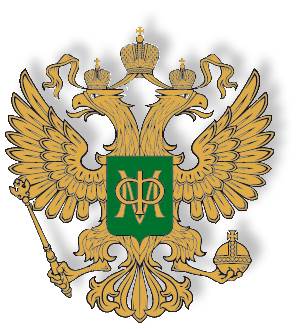 Министерство финансовРоссийской Федерации Москва, 2018Оглавление1.	ИТОГИ РЕАЛИЗАЦИИ БЮДЖЕТНОЙ, НАЛОГОВОЙ И ТАМОЖЕННО-ТАРИФНОЙ ПОЛИТИКИ В 2017-2018 ГГ.	31.1.	ПРЕДСКАЗУЕМАЯ И УСТОЙЧИВАЯ СРЕДА	41.2.	СТРУКТУРНАЯ ТРАНСФОРМАЦИЯ ЭКОНОМИКИ	71.3.	РАЗВИТИЕ МЕЖБЮДЖЕТНЫХ ОТНОШЕНИЙ	101.4.	ОПЕРАЦИОННАЯ ЭФФЕКТИВНОСТЬ ИСПОЛЬЗОВАНИЯ БЮДЖЕТНЫХ СРЕДСТВ	131.5.	ТАМОЖЕННО-ТАРИФНОЕ РЕГУЛИРОВАНИЕ	162.	УСЛОВИЯ РЕАЛИЗАЦИИ БЮДЖЕТНОЙ, НАЛОГОВОЙ И ТАМОЖЕННО-ТАРИФНОЙ ПОЛИТИКИ В 2019-2021	172.1.	ВНЕШНИЕ УСЛОВИЯ	172.2.	ВНУТРЕННИЕ УСЛОВИЯ	212.3.	ОСНОВНЫЕ ПАРАМЕТРЫ ПРОГНОЗА  СОЦИАЛЬНО-ЭКОНОМИЧЕСКОГО РАЗВИТИЯ	223.	ЦЕЛИ И ЗАДАЧИ БЮДЖЕТНОЙ, НАЛОГОВОЙ И ТАМОЖЕННО-ТАРИФНОЙ ПОЛИТИКИ НА 2019-2021	253.1.	РАСШИРЕНИЕ ПОТЕНЦИАЛА ЭКОНОМИКИ	253.2.	РАЗВИТИЕ СИСТЕМЫ МЕЖБЮДЖЕТНЫХ ОТНОШЕНИЙ И ПРОСТРАНСТВЕННОЕ РАЗВИТИЕ	323.3.	ОПЕРАЦИОННАЯ ЭФФЕКТИВНОСТЬ ИСПОЛЬЗОВАНИЯ БЮДЖЕТНЫХ СРЕДСТВ	353.4.	ТАМОЖЕННО-ТАРИФНОЕ РЕГУЛИРОВАНИЕ	374.	ОСНОВНЫЕ ПАРАМЕТРЫ БЮДЖЕТНОЙ СИСТЕМЫ	414.1.	ФЕДЕРАЛЬНЫЙ БЮДЖЕТ (ОСНОВНЫЕ ХАРАКТЕРИСТИКИ, ДОХОДЫ, РАСХОДЫ, ИСТОЧНИКИ ФИНАНСИРОВАНИЯ И ГОСУДАРСТВЕННЫЙ ДОЛГ)	414.2.	БЮДЖЕТЫ СУБЪЕКТОВ РОССИЙСКОЙ ФЕДЕРАЦИИ	474.3.	ГОСУДАРСТВЕННЫЕ ВНЕБЮДЖЕТНЫЕ ФОНДЫ	504.4.	БЮДЖЕТЫ БЮДЖЕТНОЙ СИСТЕМЫ	54Основные направления бюджетной, налоговой и таможенно-тарифной политики на 2019 год и на плановый период 2020 и 2021 годов разработаны в соответствии со статьей 165 Бюджетного кодекса Российской Федерации с учетом итогов реализации бюджетной, налоговой и таможенно-тарифной политики на период до 2018-2020 годов. При подготовке Основных направлений бюджетной, налоговой и таможенно-тарифной политики были учтены положения Указа Президента Российской Федерации от 7 мая 2018 г. № 204 «О национальных целях и стратегических задачах развития Российской Федерации на период до 2024 года», Послания Президента Российской Федерации Федеральному Собранию Российской Федерации от 1 марта 2018 года.Целью Основных направлений бюджетной, налоговой и таможенно-тарифной политики является определение условий, используемых при составлении проекта федерального бюджета на 2019 год и на плановый период 2020 и 2021 годов, подходов к его формированию, основных характеристик и прогнозируемых параметров федерального бюджета и других бюджетов бюджетной системы Российской Федерации на 2019-2021 годы.ИТОГИ РЕАЛИЗАЦИИ БЮДЖЕТНОЙ, НАЛОГОВОЙ И ТАМОЖЕННО-ТАРИФНОЙ ПОЛИТИКИ В 2017-2018 ГГ.С преодолением ко второму полугодию 2016 года последствий мощнейшего за последние полвека внешнего шока государственная экономическая политика (и бюджетная политика как ее неотъемлемая составляющая) ориентировалась на главную цель – обеспечение устойчивых темпов роста экономики и расширение потенциала сбалансированного развития страны.Достижение этой цели требовало проведения экономической политики, одновременно обеспечивающей:Создание предсказуемой и устойчивой среды, характеризующейся: (1) низким уровнем восприимчивости внутренних экономических условий к состоянию внешней конъюнктуры, включая колебания цен на нефть; (2) устойчиво низким уровнем инфляционных ожиданий и долгосрочных реальных процентных ставок; (3) стабильными налоговыми (и неналоговыми, в т.ч. регуляторными) условиями.Устранение структурных дисбалансов и барьеров для развития, связанных в том числе с искажениями конкурентного ландшафта и стимулов к инвестициям, качеством и эффективностью государственного управления, демографическими тенденциями и развитием человеческого капитала.В этой связи экономическая и финансовая политика страны за последние годы претерпели качественные изменения. Были созданы зрелые институты макроэкономической (в т.ч. бюджетной) политики, по-новому выстроена система межбюджетных отношений, существенно улучшилась организация исполнения федерального бюджета, заработала собственная инфраструктура финансового рынка.Это позволило быстро и эффективно преодолеть сложнейший в истории страны период и уже по итогам 2017 года выйти на устойчивую траекторию экономического роста:Рост ВВП в 2017 году по оценкам Минэкономразвития России на основе уточненных данных годовой отчетности предприятий мог составить около 2,0% г/г. При этом несмотря на внешние ограничения уверенная динамика сохранилась и в начале текущего года: за первые пять месяцев рост ВВП оценивается в размере 1,8% г/г с траекторией постепенного ускорения выше 2,0% г/г в апреле-мае;Расширяется спектр отраслей с положительной динамикой экономической активности: к ранее показывавшим хорошие результаты экспортоориентированным отраслям добавились сектора, ориентированные на внутренний спрос, причем как потребительский (пищевая и легкая промышленность, производство мебели и бытовых приборов), так и инвестиционно-ориентированный (производство стройматериалов, электрического оборудования, машин и оборудования);Снижение неопределенности и улучшение деловых настроений способствует восстановлению инвестиций: после трех лет сокращения инвестиции в основной капитал выросли на 4,4% г/г в 2017 году и 3,6% г/г в 1кв’18, при этом в отдельных секторах наблюдается более динамичный рост капиталовложений;На базе устойчивого замедления инфляции и повышения деловой активности к положительной динамике вернулись трудовые доходы населения. Восстанавливаются потребительские настроения: рост зарплат в реальном выражении в 2017 году составил 2,9% г/г и ускорился до 9,0% г/г по итогам первых пяти месяцев 2018 года.Несмотря на все вышеперечисленое, складывающееся в российской экономике равновесие пока рано называть оптимальным. Ниже желаемых остаются темпы роста доходов наиболее уязвимых слоев населения, увеличение инвестиционной активности идет недостаточно быстрыми темпами, сохраняются значительные структурные ограничения для динамичного и сбалансированного развития.Далее в разделе представлены основные итоги реализации бюджетной, налоговой и таможенно-тарифной политики в 2017-2018 годах по отдельным целям и направлениям.ПРЕДСКАЗУЕМАЯ И УСТОЙЧИВАЯ СРЕДАНеобходимым условием достижения устойчивых темпов экономического роста и повышения инвестиционной активности является обеспечение макроэкономической стабильности – предсказуемости внутренних экономических условий, обеспечение устойчиво низкой инфляции и долгосрочных процентных ставок, стабильной и понятной для экономических агентов налоговой (и квази налоговой) системы.Внедрение новой конструкции бюджетных правилВ целях формирования предсказуемых экономических условий и снижения зависимости экономики и государственных финансов от цен на энергоносители был осуществлен переход к формированию бюджетной политики на основе долгосрочных принципов устойчивости и сбалансированности бюджетной системы – или «бюджетных правил».Переходные положения новой конструкции бюджетных правил начали реализовываться уже в 2017 году, после принятия решения о сохранении дополнительных нефтегазовых доходов, поступающих в бюджет при превышении цены на нефть отметки 40 долларов США за баррель, и проведении во взаимодействии с Банком России операции на валютном рынке по покупке иностранной валюты в эквивалентных объемах.Такая координация между параметрами «бюджетных правил», ограничивающих использование рентных нефтегазовых доходов и параметрами, регулирующими операции по накоплению/использованию активов в иностранной валюте, позволяет обеспечить снижение зависимости реального эффективного курса рубля от колебаний цен на нефть. Таким образом, механизм «бюджетных правил» по сути фиксирует определенный уровень цен на нефть для ненефтегазовой экономики и позволяет нивелировать влияние флуктуации цен на мировых рынках – как краткосрочных, так и долгосрочных сырьевых суперциклов – на внутренние макроэкономические условия.К ключевым итогам реализации новой конструкциии «бюджетных правил» можно отнести:Снижение чувствительности курсовых колебаний к динамике цен на нефть. Проведение операций по покупке/продаже иностранной валюты в объеме эквивалентном дополнительным/выпадающим нефтегазовым доходам позволяет стерилизовать около 2/3 конъюнктурных потоков валюты по счету текущих операций, связанных с колебаниями нефтяных котировок. В результате при повышенном уровне колебания нефтяных котировок в 2017-18 годах (от 43 до 80 долларов США за баррель, или около 90%), колебания курса рубля по отношению к доллару США сохранились в относительно узком диапазоне (от 56 до 64 рубля, или 14%); Снижение зависимости ненефтегазового сектора от цен на нефть. В прошлом российская экономика сталкивалась с агрессивным проявлением «голландской болезни»: укрепление/ослабление рубля в периоды роста/падения цен на нефть приводило к снижению/повышению конкурентоспособности российских сельхозпроизводителей и промышленных предприятий как на внутреннем, так и на внешнем рынке и сопровождалось непропорциональным расширением/падением сектора услуг. Таким образом, финансовые результаты и благополучие практически любой индустрии, не связанной с нефтегазовым сектором, попадало в прямую зависимость от динамики цен на нефть. В то же время для нефтегазового сектора ситуация была прямо противоположной – высокая взаимозависимость нефтяных котировок и курсовых соотношений стабилизировала финансовые результаты нефтегазового сектора вне зависимости от динамики и уровня цен на нефть.Снижение зависимости курса рубля от цен на нефть при реализации «бюджетных правил» фактически устраняет и первопричину «голландской болезни». Таким образом, такая конструкция макроэкономической политики создает условия для развития конкурентоспособных ненефтегазовых производств, благодаря существенному снижению зависимости их финансовых результатов от цен на нефть и локализации влияния нефтяных шоков в нефтегазовом секторе. Аналогичная конструкция работает, например, в экономике Норвегии  – стране, представляющей собой один из наиболее успешных примеров страны-экспортера нефти с развитым сектором высокотехнологичных производств и высоким уровнем благосостояния населения.Снижение влияния динамики нефтяных котировок на сберегательное поведение населения и создание устойчивой пассивной базы банковского сектора в национальной валюте;Снижение зависимости государственных финансов от динамики цен на нефть. Цена на нефть, балансирующая федеральный бюджет на первичном уровне (т.е. до исполнения обязательств по обслуживанию государственного долга) в 2018 году составит менее 50 $ за баррель, что является одним из самых низких уровней среди стран крупных экспортеров углеводородного сырья. Ненефтегазовый дефицит федерального бюджета по итогам 2018 года ожидается на уровне 6,7% ВВП по сравнению с уровнем около 10,0% несколько лет назад.СТРУКТУРНАЯ ТРАНСФОРМАЦИЯ ЭКОНОМИКИБюджетная политика в 2017-2018 годах была построена на основополагающем принципе, что все расходные обязательства должны финансироваться (1) не в ущерб макроэкономической стабильности и предсказуемости (то есть не за счет конъюнктурных доходов – «бюджетные правила») и (2) в рамках текущей – не низкой для добросовестных налогоплательщиков – налоговой нагрузки (принцип «фискальной нейтральности»).Такой подход создавал стимул для выработки мер налоговой и бюджетной политики с ненулевой суммой – таких как повышение собираемости налогов за счет сокращения теневого сектора, повышение отдачи от государственных активов, сокращение неэффективных расходов (как прямых, так и встроенных в структуру налоговой системы). Такие меры не только обеспечивают положительный эффект с фискальной точки зрения, но и способствуют созданию положительных структурных изменений – то есть структурной трансформации экономикиСправедливая конкурентная среда и сокращение теневого сектораНа создание справедливых конкурентных условий и улучшение условий ведения бизнеса была направлена работа по улучшению администрирования доходов. Внедрение новых информационных технологий и постепенное формирование единого информационного пространства администрирования позволили без увеличения налоговой нагрузки значительно повысить собираемость доходов бюджетов.При этом повышение собираемости налогов не только способствует мобилизации доходов, но также позволяет устранить неравные конкурентные условия и способствует перераспределению трудовых и материальных ресурсов в пользу эффективных собственников и менеджеров от тех, кто получал конкурентные преимущества за счет недобросовестного поведения.Из ключевых итогов по данному направлению можно отметить:Внедрение системы онлайн-передачи данных о розничных продажах на основе применения специальной контрольно-кассовой техники:Основной этап успешно завершен: более 780 тыс. налогоплательщиков подключили к системе более 2 млн. онлайн-касс (превышает дореформенный парк на 75%), а до 1 июля 2019 года на онлайн-кассы перейдет вся сфера услуг.Основные результаты:Постепенная легализация сферы потребления: двукратный рост средней выручки на одну кассу, резкое ускорение роста поступлений НДС по сектору розничной торговли (+38% в 2017 году), увеличение регистрируемой выручки до оценочного уровня розничной торговли, включающего досчеты на не наблюдаемой прямыми статистическими методами объемы.Снижение административной (контрольной) нагрузки: за счет автоматизации мониторинга и выявления правонарушений было обеспечено снижение количества оперативных проверок более чем в 2 раза в 2017 году и в 6 раз по итогам 1кв’18 (при увеличении количества проверок, выявивших нарушения до 90%).Создание единого механизма администрирования налоговых и таможенных платежей, что призвано обеспечить прослеживаемость товара на всех этапах его жизненного цикла – от ввоза на таможенную территорию и ввода в коммерческий оборот до реализации в розничном звене или поставки на экспорт.На сегодняшний день завершен первый этап работ, связанный с выстраиванием системы взаимодействия между ФТС России и ФНС России, отработкой процедур обмена данными о внешнеторговых операциях налогоплательщиков, их налоговой и финансовой отчетности, сведениями о минимизации рисков нарушения таможенного, налогового и валютного законодательства и результатами правоохранительной деятельности.Улучшение администрирования и повышение собираемости страховых взносов. Передача функций администрирования страховых взносов ФНС России позволила снизить общую административную нагрузку на хозяйствующие субъекты за счет сокращения количества государственных органов, осуществляющих контрольные мероприятия, и оптимизации количества представляемой в контролирующие органы отчетности (объем отчетности сокращен почти на 40%).Поступления страховых взносов в 2017 году составили 6 784,2 млрд. рублей, что на 7,2% (или 455,7 млрд. рублей) выше, чем в 2016 году, а темп роста поступлений опередил темп роста средней заработной платы на 1.9 п.п. При этом в результате проведенной налоговыми органами работы по взысканию переданной задолженности в бюджет государственных внебюджетных фондов поступило 100 млрд. рублей.Внедрение систем прослеживаемости (контроля за производством и оборотом):В 2017 году было завершено подключение к ЕГАИС оптового и розничного звена алкогольного рынка, благодаря чему сумма поступивших акцизов на этиловый спирт, алкогольную и спиртосодержащую продукцию за 2017 год увеличилась на 10,8 % г/г до 362,8 млрд. руб. (327,6 млрд. рублей за 2016 год).Созданы правовые основы, предусматривающие наделение Правительства Российской Федерации полномочиями по определению перечня товаров, подлежащих обязательной маркировке средствами идентификации, правил их маркировки, порядка информационного обеспечения маркировки таких товаров.Деофшоризация. В 2017 году в целях обеспечения возврата российского капитала и сокращения его вывоза за рубеж осуществлен ряд дополнительных мер по деофшоризации российской экономики, принятых в развитие действующих с 2015 года мер, в том числе уточнены: (1) правила переноса на будущее убытков КИК за три года, непосредственно предшествующих 2015 году; (2) порядок налогообложения операций КИК с финансовыми активами (включая ценные бумаги); (3) порядок исчисления финансовых показателей КИК, являющейся участником иностранной КГН; (4) порядок подачи документов, подтверждающих условия освобождения прибыли КИК от налогообложения в рамках многоуровневых цепочек владения; (5) деофшоризационные нормы, применяемые к налогоплательщикам физическим лицам; (6) отдельные положения концепции налогового резидентства юридических лиц.Повышение эффективности госкомпанийВ 2017-2018 годах продолжилось поступательное увеличение возврата на акционерный капитал компаний с государственным участием, что было обеспечено в том числе за счет распространения единых принципов дивидендной политики по определению минимального норматива дивидендных выплат в размере 50% от чистой прибыли по МСФО на все публичные госкомпании.По результатам деятельности публичных компаний с государственным участием за 2017 год большинство из них (кроме ПАО Россети, ПАО Интер РАО, ОАО РЖД и ПАО Газпром) приняли решения о выплате дивидендов в размерах соответствующих минимальному нормативу (либо приняли решение о постепенном приведении дивидендной политики в соответствие с едиными принципами – как ПАО Сбербанк), что с одной стороны обеспечило поступление дополнительных доходов в федеральный бюджет, а с другой стороны способствовало улучшению качества инвестиционных проектов и создавало стимулы к повышению операционной эффективности. В будущем ожидается дальнейшее распространение единых принципов дивидендной политики на все публичные компании с государственным участием. Кроме того, в целях повышения эффективности компаний с государственным участием, а также обеспечения долгосрочной устойчивости государственных финансов в рамках задачи по отражению неявных бюджетных обязательств и учету связанных с ними бюджетных рисков предполагается разработать единые принципы долговой политики компаний с государственным участием.Стимулирование инвестиционной активностиВ 2017 году в целях создания стимулов к расширению инвестиционных корпоративных программ были приняты следующие меры:Введен инвестиционный налоговый вычет, который предполагает, что налогоплательщикам на период до 31 декабря 2027 года включительно предоставлено право уменьшать исчисленную сумму налога на прибыль организаций на сумму расходов, связанных с приобретением (созданием) или модернизацией (реконструкцией) объектов основных средств;Субъектам Российской Федерации предоставлено право принимать решение о предоставлении на своей территории налоговых льгот по налогу на имущество организаций в отношении движимого имущества и имущества, используемого при осуществлении деятельности по разработке морских месторождений углеводородного сырья в российской части (российском секторе) Каспийского моря.РАЗВИТИЕ МЕЖБЮДЖЕТНЫХ ОТНОШЕНИЙВ 2017 году межбюджетное регулирование со стороны федерального бюджета осуществлялось в целях снижения дифференциации регионов и муниципальных образований по уровню и темпам социально-экономического развития, обеспечения сбалансированности региональных и местных бюджетов за счет бюджетной консолидации и принятия мер по ограничению роста государственного долга.В 2017 году уровень расчетной бюджетной обеспеченности по 10 наименее обеспеченным регионам составил 69,4 % от среднего по России, или 35,7 тыс. рублей на 1 человека в год. Предоставление в 2017 году из федерального бюджета дотаций на выравнивание бюджетной обеспеченности субъектов Российской Федерации способствовало сокращению различий в уровне расчетной бюджетной обеспеченности между 10 наиболее обеспеченными и 10 наименее обеспеченными регионами с 5,7 до 2,6 раз (или в 2,2 раза).В целях снижения долговой нагрузки бюджетов субъектов Российской Федерации в 2017 году проведена реструктуризация задолженности бюджетов субъектов Российской Федерации по бюджетным кредитам.На 7 лет продлен срок возврата бюджетных кредитов, предоставленных регионам в 2015-2017 годах, срок погашения которых наступает в 2018-2019 годах и в 2021-2022 годах. В случае обеспечения субъектом в 2018-2019 годах темпов роста налоговых и неналоговых доходов консолидированных бюджетов не ниже темпов инфляции, будет предусмотрено продление общего срока реструктуризации до 12 лет, до 2029 года. Это позволит субъектам Российской Федерации обеспечить равномерное погашение задолженности по бюджетным кредитам, снизить объемы возврата бюджетных кредитов, и высвободить средства для финансирования приоритетных расходных обязательств.Совместно с органами государственной власти субъектов Российской Федерации осуществлялась разработка программ финансового оздоровления бюджетов субъектов Российской Федерации с высоким уровнем долговой нагрузки.На основании анализа данных реестров расходных обязательств субъектов Российской Федерации и сводов реестров расходных обязательств муниципальных образований уточнены подходы по определению размеров расчетных расходов на исполнение полномочий субъектов Российской Федерации и муниципальных образований, что учтено при предоставлении дотаций на выравнивание бюджетной обеспеченности субъектов Российской Федерации на 2018 год.Продолжена практика заключения соглашений с субъектами Российской Федерации, определяющих меры, направленные на стимулирование социально-экономического развития и оздоровление государственных финансов субъектов Российской Федерации и устанавливающие ответственность за невыполнение субъектом Российской Федерации указанных обязательств.В целях совершенствования предоставления межбюджетных трансфертов в 2017 году принят ряд федеральных законов по изменению бюджетного законодательства, предусматривающих: необходимость заключения с высокодотационными субъектами Российской Федерации соглашений о предоставлении дотации на выравнивание бюджетной обеспеченности субъектов Российской Федерации из федерального бюджета бюджету субъекта Российской Федерации, которыми предусматриваются меры по социально-экономическому развитию и финансовому оздоровлению субъектов Российской Федерации;предоставление межбюджетных трансфертов из федерального бюджета бюджетам субъектов Российской Федерации «под потребность»; установление общих требований к формированию, предоставлению и распределению субсидий бюджетам субъектов Российской Федерации из федерального бюджета;закрепление на постоянной основе нормы, устанавливающей возможность оказания финансовой помощи бюджетам субъектов Российской Федерации по решению Правительства Российской Федерации, путем выделения бюджетных ассигнований из резервного фонда Правительства Российской Федерации, сформированных за счет неиспользованных субсидий и иных межбюджетных трансфертов, возвращенных в доходы федерального бюджета; норму о распределении субсидий бюджетам субъектов Российской Федерации на очередной финансовый год и плановый период федеральными законами о федеральном бюджете (о внесении изменений в федеральный закон о федеральном бюджете);закрепление сроков заключения соглашений о предоставлении из федерального бюджета субсидий бюджетам субъектов Российской Федерации до 15 февраля (в 2017 году до 1 марта);единый порядок определения предельного уровня софинансирования расходных обязательств субъектов Российской Федерации, который учитывает уровень бюджетной обеспеченности субъектов Российской Федерации;возможность предоставления субсидий бюджетам субъектов Российской Федерации с целью последующего выделения субсидий бюджетам муниципальных образований;сохранение возможности превышения предельного объема государственного долга субъекта Российской Федерации (муниципального долга) на объем бюджетных кредитов в зависимости от уровня «дотационности».Комплекс вышеуказанных мер по настройке системы межбюджетных отношений способствовал улучшению сбалансированности бюджетов субъектов Российской Федерации, гармонизации предоставления межбюджетных трансфертов, созданию условий для повышения эффективности использования бюджетных средств.ОПЕРАЦИОННАЯ ЭФФЕКТИВНОСТЬ ИСПОЛЬЗОВАНИЯ БЮДЖЕТНЫХ СРЕДСТВВ целях повышения операционной эффективности управления бюджетными ресурсами реализованы следующие мероприятия. В сфере повышения эффективности казначейского сопровождения расходов федерального бюджета:обеспечено поэтапное внедрение казначейского сопровождения госконтрактов (договоров, соглашений), в том числе начато внедрение казначейского сопровождения расчетов по гособоронзаказу;в отношении расчетов по госконтрактам, связанным с реализацией значимых мероприятий или приобретением (созданием) дорогостоящих объектов капитального строительства, в практику вошло «расширенное» казначейское сопровождение (непосредственный контроль факта выполнения обязательств поставщика (подрядчика), в том числе с фото-/видеофиксацией);подготовлена нормативная правовая база, необходимая для осуществления операций с применением казначейского обеспечения обязательств, в том числе в сочетании с банковским сопровождением средств.В сфере совершенствования государственных инвестиций: обеспечен учет в федеральной адресной инвестиционной программе всех субсидий и бюджетных инвестиций юридическим лицам на осуществление капитальных вложений, что расширяет возможности контроля эффективности их предоставления как на этапе составления проекта федерального бюджета, так и его исполнения;установлены правовые основания для перехода от взносов в уставные капиталы юридических лиц к субсидиям акционерным обществам со стопроцентным государственным участием и передаче полномочий государственного заказчика акционерным обществам с государственным участием при осуществлении бюджетных инвестиций в объекты государственной собственности, передаваемые впоследствии в качестве вклада в их уставные капиталы;введены основания для заключения долгосрочных соглашений о предоставлении субсидий юрлицам на инвестиционные цели;утверждены типовые формы соглашений о предоставлении субсидий федеральным учреждениям и ФГУПам на осуществление капитальных вложений и о передаче указанным юридическим лицам полномочий государственного заказчика при осуществлении бюджетных инвестиций в объекты федеральной собственности;В сфере повышения качества оказания государственных и муниципальных услуг:подготовлен законопроект, направленный на создание правовой базы для привлечения к оказанию государственных услуг в социальной сфере негосударственных организаций, в том числе на основе государственного (муниципального) социального заказа, конкурсов и аукционов, сертификатов;обеспечена апробация механизмов организации оказания государственных (муниципальных) услуг, предусмотренных проектом вышеупомянутого федерального закона в 8 субъектах Российской Федерации (Красноярском и Пермском краях, Волгоградской, Московской, Мурманской, Тамбовской, Тюменской и Ярославской областях);законодательно установлены требования к ограничению размеров авансовых платежей в контрактах (договорах), заключаемых бюджетными или автономными учреждениями, аналогично ограничениям, установленным для получателя бюджетных средств;введены федеральные и региональные перечни государственных и муниципальных услуг и работ, не включенные в общероссийские базовые (отраслевые) перечни, в целях более оперативного включения новых услуг и работ, необходимых для формирования госзадания;уточнена правовая база в части критериев признания государственного (муниципального) задания невыполненным и административная ответственность за его невыполнение, а также установлены особенности досрочного прекращения государственного задания.В сфере совершенствования контроля за использованием бюджетных средств подготовлены законодательные инициативы, обеспечивающие:расширение сферы государственного (муниципального) финансового контроля;формирование федеральной системы стандартов внутреннего государственного (муниципального) финансового контроля;совершенствование порядка реализации результатов государственного (муниципального) финансового контроля;развитие внутреннего финансового контроля и внутреннего финансового аудита;началась реализация пилотного проекта по добровольной маркировке контрольными (идентификационными) знаками отдельных видов лекарственных препаратов.В сфере совершенствования управления расходами бюджета на осуществление закупок для государственных нужд приняты нормативные правовые акты, направленные на:перевод осуществления всех процедур определения поставщика (подрядчика, исполнителя) в электронную форму;утверждены правила определения размера штрафа (неустойки, пени) за ненадлежащее исполнение контракта;в Единой информационной системе в сфере закупок начал заполняться каталог товаров, работ, услуг для обеспечения государственных и муниципальных нужд, использование которого способствует повышению прозрачности закупок и снижению коррупционных рисков, формированию референтных цен и повышению эффективности контроля в сфере закупок.В сфере управления ликвидностью Единого казначейского счета федерального бюджета:запущен новый механизм размещения средств федерального бюджета под плавающую ставку, позволивший увеличить спрос на средства федерального бюджета, повысить сроки размещения временно свободных остатков средств на едином счете федерального бюджета в условиях цикла смягчения денежно-кредитной политики Банка России; начиная с декабря 2017 года размещения депозитов под плавающую ставку стали основным инструментом бюджетных размещений Федерального казначейства;впервые Федеральному казначейству предоставлено право осуществления купли-продажи иностранной валюты на организованных торгах (наряду с куплей-продажей иностранной валюты в Банке России), а также заключения на организованных торгах договоров, являющихся производными финансовыми инструментами, предметом которых является иностранная валюта; заключение производных договоров типа «валютный своп» позволит размещать и привлекать рублевые средства под залог иностранной валюты, что увеличит эффективность управления остатками, сократить их объем, позволяя при этом избежать риска наступления кассовых разрывов.ТАМОЖЕННО-ТАРИФНОЕ РЕГУЛИРОВАНИЕС 1 января 2018 года вступил в силу Таможенный кодекс Евразийского экономического союза (Союз, Кодекс Союза), применение положений которого позволит обеспечить ускорение и упрощение перемещения товаров через таможенную границу Евразийского экономического союза, сокращение издержек у лиц в связи с облегчением таможенного оформления, а также позволит снизить административное влияние на деятельность предпринимателей. В настоящее время осуществляется работа по приведению законодательства Российской Федерации о таможенном деле в соответствие с Кодексом Союза.В рамках Комплексной программы развития ФТС России на период до 2020 года реализовывались мероприятия по концентрации декларирования товаров на таможенных постах – центрах электронного декларирования, которые к 2020 году должны стать основными местами электронного декларирования товаров.Начата работа по подготовке нормативно-правовой и информационно-технической базы для проведения эксперимента по совершенствованию таможенных операций в отношении ввозимых товаров для личного пользования, приобретаемых физическими лицами на интернет-площадках и пересылаемых в международных почтовых отправлениях и доставляемых экспресс-перевозчиками в рамках трансграничной интернет-торговли. Данный эксперимент позволит освободить физических лиц от необходимости совершения таможенных операций, в том числе с участием таможенного представителя, а также от необходимости оплаты таможенных платежей непосредственно в месте получения посылок.УСЛОВИЯ РЕАЛИЗАЦИИ БЮДЖЕТНОЙ, НАЛОГОВОЙ И ТАМОЖЕННО-ТАРИФНОЙ ПОЛИТИКИ В 2019-2021ВНЕШНИЕ УСЛОВИЯВнешнеэкономические условия развития российской экономики по-прежнему будут носить разнонаправленный характер. Уверенное восстановление мировой экономики и, как следствие, внешнего спроса будет сопровождаться ужесточением условий финансирования на мировых рынках вслед за постепенной нормализацией денежно-кредитной политики центральными банками развитых стран. Нерешенность структурных проблем в отдельных крупных развивающихся экономиках, а также геополитические риски могут стать дополнительными вызовами.Внешний спросНачавший ускоряться во второй половине 2016 года рост мировой экономики дополнительно усилился в прошедшем году. По итогам 2017 года темпы роста мировой экономики по оценкам МВФ достигли 3,8% (на 0,6 п.п. выше, чем в 2016 году), что отразилось в увеличении темпов прироста инвестиций, производственной активности и торговли. При этом наращивание экономической активности происходило широким фронтом как в развитых, так и в развивающихся странах.В 2018 году ожидается сохранение высоких темпов роста мировой экономики: прогноз МВФ составляет 3,9%, а опережающие индикаторы подтверждают реалистичность позитивных прогнозов. Тем не менее, стоит отметить, что наблюдаемое ускорение мирового роста в существенной мере носит циклический характер, в значительной мере связанный с окончательным преодолением последствий долгового кризиса. В этой связи в среднесрочной перспективе ожидается замедление темпов мирового роста. После циклического восстановления, большинство страны с развитой экономикой вернутся к потенциальным темпам роста, которые значительно отстают от докризисных уровней вследствие старения населения и замедления темпов роста (а в отдельных случаях сокращения) рабочей силы, а также сдержанного роста производительности труда. Рост ВВП в США замедлится к 2020 году после исчерпания эффекта от смягчения налоговой политики. Темпы роста экономики Китая продолжат нисходящий тренд по мере замедления роста кредитования и фискальных стимулов. Сохраняются риски развития банковского кризиса в Китае (на фоне все большего расхождения темпов роста кредитования и темпов экономического роста).Несмотря на значимое ускорение темпов роста, глобальная инфляция пока не показывает выраженного ускорения, что позволяет центральным банкам большинства стран сохранять мягкую денежно-кредитную политику. Тем не менее, в среднесрочной перспективе необходимо учитывать риски, связанные с началом процессов ужесточения денежно-кредитной политики и, соответственно, финансовых условий на мировых рынках капитала.В 2018 году впервые за 10 лет высока вероятность закрытия глобального негативного разрыва выпуска и перехода его в позитивную область. Это позволит перейти к нормализации денежно-кредитной политики в ряде стран, после десятилетия проведения сверхмягкой ДКП. Процесс ужесточения будет сопровождаться изъятием введенных ранее дополнительных экономических стимулов и может привести к «побочным эффектам» в виде активизации рисков для развивающихся стран. В ожидании нормализации ДКП на мировых финансовых рынках растет вероятность снижения спроса на рисковые активы, в частности – сокращения объемов притоков капитала в страны с развивающимися рынками.Таким образом, во многих развитых странах и странах с формирующимися рынками экономическое оживление происходит на фоне широкого спектра краткосрочных рисков и долгосрочных вызовов. Эффект от наиболее вероятных изменений в мировой экономике и финансовых рынках в ближайшие годы будет неравномерным: выиграют те, кто успел осуществить структурные реформы, снизить зависимость от внешнего финансирования, исправить дисбалансы в бюджетной политике и провести оздоровление банковской и финансовой системы. К таким странам можно отнести Россию, Индию, Мексику.Проигравшими станут страны, не признавшие прошлые ошибки в экономической политике и не пошедшие по пути подстройки к новой реальности. Такие страны за последние два года нарастили бюджетные и структурные дисбалансы, стали более зависимы от внешнего финансирования и/или накопили потенциал неустойчивости на внутренних финансовых рынках. Ухудшение внешних условий заимствований создаст значительные риски для таких стран. Наиболее зависимые от внешнего финансирования страны (такие как Аргентина или Турция) уже начали испытывать значительные трудности.Условия торговлиВ 2018 году цены на нефть достигли новых максимумов уровней с 2014 года. Основными факторами роста цен стали экономический кризис и обвал добычи нефти в Венесуэле, а также намерение США «обнулить добычу Ирана» после выхода из ядерной сделки (СВПД). Несмотря на это, устойчивые цены рынка нефти находятся ниже текущих значений, в районе порядка 50 долларов США за баррель, а произошедший рост следует расценивать как временный.Постепенно растущий мировой спрос на нефть требует постоянных инвестиций. Это определяет работу механизма рыночной балансировки, при котором инвестиции и цены на нефть начинают оказывать взаимное влияние друг на друга. В случае низких цен отдача вложений в добычу недостаточна, поэтому инвестиции сокращаются, а рынок довольно быстро приходит к дефицитному состоянию. В ответ цена на нефть начинает двигаться к равновесным уровням. Напротив, при высоких ценах на нефть прибыльными становится слишком много добывающих проектов, избыточные вложения капитала приводят к перенасыщению рынка и последующему снижению цен.Балансировка не может происходить мгновенно, поскольку между инвестициями и добычей имеется заметный временной зазор. Из-за этого рынок склонен к периодическим циклическим изменениям цены, когда периоды переинвестирования и депрессивных цен сменяются временем недостаточных капиталовложений. Однако в среднем, цены колеблются вокруг равновесных цен, которые определяются структурой полных издержек извлечения. Решающее значение в определении равновесия имеют «худшие» или маржинальные источники, которые при данной цене способны удовлетворить остаточный спрос, остающийся после объема обеспеченного проектами нефтедобычи с лучшей экономикой.В настоящее время таким главным маржинальным источником добычи в мире является сланцевая добыча США, с границей рентабельности около 50 долларов США за баррель. К этому добавляются шельфовые проекты (Бразилия, Ангола, Нигерия) с требуемой ценой от 40 до 60 долларов США за баррель, а также добыча из битумных песков Канады, которые получают достаточную прибыль при ценах порядка 50-60 долларов США за баррель. Таким образом, цены в районе 50 долларов за баррель достаточны для сбалансированности мирового рынка.Однако наблюдаемые сейчас высокие цены поддерживаются преимущественно временными факторами, включая геополитические. В 2018 году произошел невероятно быстрый обвал добычи Венесуэлы (производство страны сократилось на треть ниже квоты ОПЕК). Политика США создает риск перехода мирового рынка в состояние дефицита. Администрация Дональда Трампа угрожает ввести санкции против Венесуэлы из-за недостатка демократии в стране. Но решающим фактором стал выход США из ядерной сделки с Ираном, в результате чего в конце 2018 года должны возобновиться полноценные санкции. Главной целью ставится подрыв экспортных доходов Ирана от продажи нефти.Складывающая ситуация аналогична периоду высоких цен на нефть 2011-2013 годов. В это время маржинальные издержки извлечения цен на нефть находились на уровнях порядка 80-90 долларов США за баррель, определяясь издержками сверхглубоководного и арктического шельфа, добычей нефти из битуминозных песков Канады и Венесуэлы, а также сланцевой добычей США (имевшей в то время низкую эффективность).Несмотря на это цены на нефть находились выше долгосрочного равновесия, колеблясь около 110 долларов США за баррель. Этому способствовала комбинация факторов, включая Арабскую весну 2011 года, спровоцировавшей войны в Ливии и Сирии, которые обвали добычу этих стран. В 2012 году экспорт нефти Ирана был значительно подорван санкциями ООН из-за ядерной программы. Затем, после периода высоких цен 2011-2013 годов последовала ценовая война ОПЕК со сланцевой добычей США, а маржинальные издержки извлечения нефти во всем мире снизились до текущих 50-60 долларов США за баррель. Таким образом, если стоимость нефти продолжат оставаться выше долгосрочных равновесных уровней, обвал цен повторится вновь. Ресурсов для добычи в мире достаточно – США, Канада, другие страны имеют возможности и будут наращивать производство.ВНУТРЕННИЕ УСЛОВИЯНесмотря на нестабильность внешнеэкономических условий, их влияние на ситуацию в российской экономике оценивается как сдержанное. Проведение бюджетной политики на основе «бюджетных правил» и проведение сопряженных операций на валютном рынке, переход к плавающему валютному курсу и режиму инфляционного таргетирования привели к существенному снижению зависимости внутренних экономических параметров от колебаний внешнеэкономической конъюнктуры.Кроме того, в настоящий момент структурные пропорции экономики выгодно отличают Россию от многих стран развивающегося и развитого блока, а  структура роста экономики стала более здоровой – она не ведет (как прежде) к накоплению дисбалансов и уязвимости от внешней конъюнктуры, а, напротив, усилена ростом конкурентоспособности и укреплением надежности финансового сектора:Снижение нефтяной зависимости – недуга, преследовавшего отечественную экономику на протяжении всей истории современной России и позднего СССР. Несмотря на подвижность нефтяной конъюнктуры, внутренние экономические условия (курс, инфляция, процентные ставки, рост ВВП и благосостояния граждан) стабильны и предсказуемы, в то время как экономика  способна динамично развиваться не полагаясь на конъюнктурную ренту.Повышение конкурентоспособности и рентабельности отечественной промышленности. Экспорт ненефтегазового сектора в реальном выражении в период 2016-2017 гг. в среднем превышал 8,0% в год, в то время как местные производители выигрывали конкуренцию и за отечественный рынок сбыта. Операционная прибыль ненефтегазового сектора за последние 3 года увеличилась более чем на 2,5 п.п. ВВП в год (до 8,8% ВВП), а рентабельность ненефтегазовой промышленности и сельского хозяйства выросла более чем на 3 п.п. (до 13,2%). Устойчивая структура источников капитала. Кардинально сократилась зависимость от ненадежных источников внешнего долгового капитала: внешний долг корпоративного сектора сокращается на 1% ВВП в год, а 4-6 лет назад экономика полагалась на его ежегодное привлечение в объеме 2-3% ВВП в год. В то же время из экономики практически перестал утекать капитал через «серые» схемы, а 4-6 лет назад экономика ежегодно теряла по этому каналу до 2% ВВП в год.Оздоровление финансовой системы. В последние годы произошло существенное снижение долговой нагрузки нефинансового сектора и оздоровление структуры финансового сегмента, свидетельствуя о лучшей готовности экономики к трансформации сбережений в здоровые (эффективные) инвестиции. Раньше даже умеренные темпы роста экономики (2013 год – 1,8%; 2014 год – 0,7%) были во многом обеспечены быстрым и нездоровым ростом кредита (обнажившиеся проблемы с качеством активов банков тому свидетельство) – сейчас качественный (хоть и небыстрый) рост кредита генерирует больший вклад в развитие экономики.Это создает прочный фундамент, на котором, должен стоять каркас современной, эффективной, конкурентоспособной экономики. Для укрепления этого каркаса необходимо преодолеть структурные ограничения, связанные среди прочего с искажениями конкурентного ландшафта и стимулов к инвестициям, демографическими тенденциями и качеством институтов развития человеческого капитала, доступом к современной инфраструктуре.ОСНОВНЫЕ ПАРАМЕТРЫ ПРОГНОЗА 
СОЦИАЛЬНО-ЭКОНОМИЧЕСКОГО РАЗВИТИЯОсновные направления бюджетной, налоговой и таможенно-тарифной политики на 2019 год и плановый период 2020 и 2021 годов разработаны на основании базового варианта сценария социально-экономического развития Российской Федерации (далее базовый сценарий).Базовый сценарий отражает уточненные приоритеты социально-экономического развития Российской Федерации, предусмотренные посланием Президента Российской Федерации Федеральному Собранию Российской Федерации от 1 марта 2018 года.Среди основных предпосылок базового сценария относительно внешнеэкономических условий:сохранение темпов роста мировой экономики вблизи 3,5%, сдерживаемое эскалацией торговых войн; отток капитала с развивающихся рынков на фоне ужесточения процентной политики крупнейшими центральными банками;сохранение ограничительных мер, принятых иностранными государствами в отношении Российской Федерации, на протяжении всего прогнозного периода.В отношении цен на энергоносители предполагается поступательное снижение стоимости нефти марки «Юралс». Быстрый рост мирового спроса на нефть, резкий рост геополитической премии в цене на фоне усиления политических и торговых конфликтов будут поддерживать высокие цены на нефть на протяжении всего 2018 года (согласно базовому варианту прогноза цена на нефть составит 69,3 долл. США за баррель). Однако, начиная с 2019 года, на фоне договоренности ОПЕК+ об увеличении нефтедобычи, ослабления ограничивающих факторов для повышения добычи нефти в США и учитывая «неравновесный» уровень текущих высоких цен, стоимость нефти марки «Юралс» будет постепенно снижаться, опустившись до 57,9 долл. США за баррель к 2021 году. Влияние повышения НДС на инфляцию оценивается в районе 1,3 процентного пункта. Согласно базовому варианту прогноза, частичный эффект от повышения НДС проявится уже в 2018 году, за счет роста инфляционных ожиданий. Однако основной вклад изменения ставки налога в рост цен будет зафиксирован в 2019 году, в результате чего по итогам года инфляция составит 4,3%. С учетом проведения Банком России денежно-кредитной политики, направленной на стабилизацию инфляции и сдерживание роста инфляционных ожиданий, инфляция на конец 2019 г. составит 4,3% г/г, что в целом является незначительным отклонением от целевого ориентира Банка России. По мере выхода из базы расчета вклада от повышения НДС инфляция, вероятно, опустится ниже 4% и впоследствии стабилизируется на целевом уровне.По итогам 2019 года темп роста ВВП прогнозируется на уровне 1,4%. Замедление темпов экономического роста будет связано как с умеренным замедлением инвестиционной активности, так и снижением темпов роста потребительского спроса. Ожидается замедление реальных темпов роста заработных плат в первую очередь из-за формирования высокой базы сравнения в 2018 году (в результате доведения до целевого уровня оплаты труда работников социальной сферы, а также доведения размера МРОТ до прожиточного минимума). Кроме того, в 2019 г. индексация прочим категориям работников бюджетной сферы будет проведена с 1 октября (а не с 1 января, как в текущем году). Отсутствие значимого давления на заработные платы со стороны бюджетного сектора обусловит сближение темпов роста реальных заработных плат в частном секторе с темпом роста производительности труда. С другой стороны, на реальных темпах роста заработной платы, так же как и на их покупательной способности, негативно скажется ускорение инфляции. В результате темп роста реальных заработных плат снизится с ожидаемых 6,3 % в текущем году до менее 1,0% в 2019 году, а реальный темп роста расходов на конечное потребление с 3,5 % г/г в текущем году до 2,6 % г/г в 2019 году (влияние замедления динамики заработных плат на потребительские расходы будет частично компенсироваться снижением нормы сбережения). Однако уже в 2020 году экономика адаптируется к новым условиям. Выходу российской экономики на траекторию более высоких темпов роста будет способствовать как перераспределение расходов федерального бюджета в пользу инвестиционных и реализация проектов инфраструктурного строительства с привлечением средств частных инвесторов, так и создание условий для роста инвестиционной активности частного сектора. Второе будет достигаться с помощью обеспечения стабильных и необременительных условий для бизнеса (что предполагает стабильные налоговые условия, предсказуемое тарифное регулирование, снижение уголовно-процессуальных рисков предпринимательской деятельности), а также развитие конкуренции и снижение доли государства в экономике. Кроме того, комплекс мер макроэкономической политики будет включать мероприятия, направленные на создание источников долгосрочных сбережений в экономике (добровольная накопительная пенсионная система, расширение линейки инструментов сбережения населения), а также внедрения элементов стимулирующего банковского регулирования.Таблица 2.3.1. Основные параметры базового прогноза социально-экономического развития РоссииЦЕЛИ И ЗАДАЧИ БЮДЖЕТНОЙ, НАЛОГОВОЙ И ТАМОЖЕННО-ТАРИФНОЙ ПОЛИТИКИ НА 2019-2021Президентом России были поставлены национальные цели развития на ближайшие 6 лет практически во всех сферах общественной жизни – повышение качества жизни и благосостояния граждан, снижение бедности и неравенства, повышение качества и доступности здравоохранения и образования, создание современной инфраструктуры.Достижение этих амбициозных целей возможно только на надежной и крепкой основе устойчивого ускорения экономического роста.РАСШИРЕНИЕ ПОТЕНЦИАЛА ЭКОНОМИКИРасширение производственного потенциала российской экономики требует дополнительных инвестиций в основной капитал. Вместе с тем, по итогам 2015-2017 годов объем инвестиций в основной капитал составил порядка 20,5% ВВП, что по оценкам, основанным на анализе динамики экономик широкого спектра стран за период с 1980 по 2015 годы (см. вставку), может обеспечить долгосрочные темпы роста ВВП на одного работающего в размере, не превышающем 1,5-2,0% в год.Инвестиционная активность сдерживается в силу факторов ограничивающих, как (1) желание инвестировать: соотношение доходность/риски, так и (2) возможность инвестировать: наличие ресурсов (капитал, труд, технологии) и уровень конкуренции (барьеры на вход/выход, неформальный сектор). Кроме того, в связи с тем, что в структуре капиталовложений (3) высока доля неэффективных инвестиций – то есть инвестиционных проектов с низкой или отрицательной рентабельностью – приведенная выше оценка долгосрочных темпов роста ВВП на одного работника может оказаться завышенной.Повышение инвестиционной активностиВ целях повышения инвестиционной активности в соответствии с Посланием Президента Федеральному Собранию от 1 марта 2018 г. Правительство разрабатывает план мероприятий, направленных на ускорение темпов роста инвестиций в основной капитал и повышение до 25% их доли в ВВП. При этом в части бюджетной политики стимулирование инвестиций должно включать меры по трем ключевым направлениям:I. Системные меры, в том числе:Формирование стабильных налоговых условий. Ключевая цель в части предлагаемых изменений налогообложения ненефтегазового сектора – зафиксировать налоговые условия для делового сообщества на ближайшие 6 лет, предусмотрев при этом такую донастройку налоговой системы, которая способствовала бы реализации национальных целей развития, поставленных Президентом.Учитывая высокое искажающее влияние и болезненность (для бизнеса) налогов на труд, представляется, что изменение структуры налоговой нагрузки, предполагающее гарантию неувеличения текущего уровня страховых взносов с небольшим увеличением уровня косвенного налогообложения, соответствует логике такой донастройки.Соответственно предполагается повысить основную ставку НДС с 18% до 20% с фиксацией на постоянной основе ставки тарифа страховых взносов на уровне 30%. При этом в целях минимизации влияния повышения ставки НДС на социально-незащищенные группы людей, льготные ставки НДС на основные социально значимые товары и услуги будут сохранены.В качестве меры для обеспечения стабильных налоговых условий предлагается внести изменения в налоговое и бюджетное законодательство, предусматривающие, что ключевые изменения элементов налогообложения, ухудшающие положение налогоплательщиков или существенно изменяющие налоговые условия, опубликованные после 1 сентября, вступают в силу не ранее, чем через год.Стабильность и предсказуемость неналоговых (квази-налоговых) платежей. Помимо налоговых условий, также важна и предсказуемость таких элементов фискальной системы как неналоговые платежи. Основная задача – обеспечить предсказуемые условия ведения бизнеса, навести порядок в существующих и предотвратить бесконтрольное появление новых платежей. Данная задача будет решаться поэтапно. На первом этапе по тем из них, которые обладают признаками налогов или сборов, предполагается регулирование в рамках налогового законодательства. В дальнейшем предполагается выработать подходы к регулированию остальных платежей по результатам их инвентаризации и анализа.Завершение кодификации бюджетного законодательства. В 2019 году предстоит принять новую редакцию Бюджетного кодекса (далее – НРБК), призванную в качестве системного, стабильного и удобного для правоприменения закона закрепить результаты проведенных бюджетных реформ и консолидировать в единую систему нормы всех принятых за последние годы федеральных законов, регулирующих бюджетные правоотношения.II. Стимулирующие налоговые и финансовые меры, в том числе:Налоговые меры.Стимулом для инвестиций в рамках изменений параметров налоговой системы может стать предлагаемая отмена сложного и дестимулирующего ускоренное внедрение и развитие технологий отечественной промышленности налога на движимое имущество.В целях стимулирования экспорта планируется обеспечить ускорение возмещения НДС экспортерам путём снижения пороговых значений сумм, уплаченных предприятием за три года налогов с 7 до 2 млрд рублей.Совершенствование регулирования инвестиционного налогового вычета по налогу на прибыль организаций, в том числе: (1) снятие ограничений на его применение участниками КГН; (2) расширение сферы его применения в части компенсации затрат налогоплательщиков, осуществляющих строительство объектов коммунальной, транспортной и социальной инфраструктур в рамках договора о комплексном освоении территории.В целях обеспечения конкурентоспособности ТОСЭР, расположенных в Дальневосточном федеральном округе и СПВ по отношению к территориям, расположенным в странах Азиатско-Тихоокеанского региона, и улучшения инвестиционного климата предлагается установить пониженные тарифы страховых взносов резидентам ТОСЭР в ДФО и резидентам СПВ, получившим соответствующий статус и открывшим новые производства до 31 декабря 2025 года, установив минимальный объем инвестиций, осуществляемых такими резидентами.Финансовые меры. Формирование долгосрочных источников финансовых ресурсов путем создания надежной системы пенсионных накоплений на основе накопительного пенсионного плана ИПК и развития инструментов страхования жизни.III. Отраслевые меры, в том числе:Развитие инфраструктуры. Для этих целей предполагается формирование в структуре федерального бюджета Фонда развития в размере до 3,5 трлн рублей на период 2019-2024 гг, формируемого за счет дополнительных государственных заимствований. При этом размер Фонда развития с одной стороны сбалансирован с точки зрения влияния на устойчивость государственных финансов и доступность кредитных ресурсов для частного сектора, а с другой стороны при надлежащем управлении достаточен для реализации серьезного рывка в доступности и качестве инфраструктуры.Умеренное увеличение государственных заимствований в целях финансирования капитальных вложений при этом соответствует принципам долгосрочной устойчивости и сбалансированности бюджета, так как долг привлекается на создание новых активов и расширение потенциала экономики, а не на текущее потребление (так называемое «золотое правило» - см. вставку). Критическая важность в этом контексте возлагается на процедуру отбора проектов – для финансирования за счет ассигнований Фонда развития должны отбираться проекты, способствующие переходу экономики на качественно иные темпы развития, существенно улучшающие качество жизни населения (проекты в сфере развития городской и цифровой инфраструктуры, межрегиональной связанности и др.).Увеличение бюджетного финансирования также должно позволить придать дополнительный импульс вовлечению частных инвесторов в инфраструктурные проекты. В настоящее время разрабатывается пакет поправок в законодательство о государственно-частном партнерстве с целью обеспечения соинвестирования частных средств в кратном объеме.Налог на дополнительный доход в нефтяной отрасли. В целях стимулирования разработки новых месторождений и рационального недропользования предусматривается введение с 1 января 2019 года нового режима налогообложения для нефтяного сектора – налог на дополнительный доход при добыче углеводородного сырья (далее – НДД), который будет осуществляться в тестовом режиме на отдельных участках недр, расположенных как в традиционных, так и новых регионах нефтедобычи.Режим НДД предполагает снижение суммарной величины налогов, зависящих от валовых показателей, то есть НДПИ и вывозной таможенной пошлины на нефть, и введение налога на дополнительный доход от добычи углеводородного сырья, величина которого зависит от величины расчетного денежного потока от деятельности по разработке отдельного участка недр с учетом сложившихся на мировых рынках цен на углеводородное сырье нефть и фактически понесенных и оплаченных капитальных и операционных затрат на его добычу.Данные изменения позволят перераспределить фискальную нагрузку и перенести основную ее часть на более поздние этапы разработки месторождений, то есть после их выхода  на проектную мощность.При этом ожидается, что общий объем нефти, добываемой с применений системы налогообложения в виде НДД, к 2024 году составит порядка 5 процентов от общей нефтедобычи в России.В зависимости от результатов по внедрению НДД на пилотных проектах будет приниматься решение о корректировке и расширении периметра его применения.Завершение нефтегазового налогового маневра. Маневром предусматривается равномерное – на протяжении 5 лет, начиная с  1 января 2019 года, -  снижение экспортной пошлины на нефть и нефтепродукты, с равнозначным повышением ставки НДПИ и введением объективных критериев для НПЗ, которым будет оказана финансовая поддержка через механизм представления отрицательного акциза.Основная задача предлагаемых изменений - постепенный переход к исключительно рентному налогообложению и перевод неявных субсидий в явные с настройкой механизмов повышения их эффективности. При этом это позволит обеспечить: (1) модернизацию нефтеперерабатывающего сектора и обеспечение внутреннего рынка высококачественными нефтепродуктами; (2) гладкий (постепенный в течение 6 лет) переход к единому топливному рынку на территории ЕАЭС.Кроме того, в формулу отрицательного акциза на нефть предлагается ввести демпфирующую компоненту, которая в автоматическом режиме позволяет регулировать уровень налоговой нагрузки при реализации нефтепродуктов на внутреннем рынке. Это позволит: (1) сгладить волатильность цен на внутреннем рынке на долгосрочную перспективу, и (2) повысить сниженные в 2018 году ставки акциза на бензин и дизельное топливо до уровня, обеспечивающего отсутствие потерь региональных дорожных фондов.Справедливая конкурентная среда и сокращение теневого сектораВ 2019-2021 гг. планируется продолжить реализацию комплекса мер по улучшению администрирования доходов бюджетной системы, в том числе за счет дальнейшей цифровизации налогового администрирования и интеграции всех источников информации и потоков данных в единое информационное пространство с последующей автоматизацией ее анализа на основе внедрения современных технологий обработки больших массивов.При этом особое внимание будет уделено повышению собираемости налогов с зарплат, а также созданию единой информационной  среды  налоговых и таможенных органов включая единый механизм сквозного контроля  на всех этапах  оборота импортных товаров, подлежащих прослеживаемости.  Особенностью системы прослеживаемости будет являться полностью электронный документооборот счетов-фактур и универсального передаточного документа между уполномоченным федеральным органом исполнительной власти по созданию, внедрению и сопровождению национальной системы прослеживаемости, и налогоплательщиками, в том числе применяющими специальные режимы налогообложения, при продаже импортных товаров.Дальнейшая цифровизация администрирования с одной стороны станет одним из наиболее эффективных инструментов пресечения неформальных практик, а с другой стороны позволит существенно упростить и облегчить взаимодействие между государством и добросовестными налогоплательщиками. В том числе указанные меры будут содействовать решению задачи по оптимизации форм налоговой отчетности.Кроме того, будет продолжена реализация плана по противодействию размыванию налоговой базы и выводу прибыли из-под налогообложения (План BEPS) и обеспечению перехода к автоматическому обмену налоговой информацией. Реализация Плана BEPS направлена на повышение транспарентности деятельности налогоплательщиков, обеспечение открытости и конкурентоспособности российской налоговой системы с тем, чтобы в максимальной степени отвечать на новые вызовы, связанные с размыванием налогооблагаемой базы или уклонением от уплаты налогов.Будет также продолжена работа по переходу к налогообложению объектов недвижимого имущества физических лиц исходя из их кадастровой стоимости. При этом планируется установление коэффициента, ограничивающего ежегодное увеличение суммы налога на имущество физических лиц, исчисляемого на основании кадастровой стоимости, не более чем на 10 процентов по сравнению с предыдущим годом на территориях тех регионов, в которых исчисление налога осуществляется с коэффициентом 0,6.Меры налоговой политики, направленные на облегчение администрирования и снижение административных издержек:Для обеспечения благоприятных условий деятельности малого бизнеса будет разработан новый специальный налоговый режим – система налогообложения в виде налога на профессиональный доход, апробацию которого планируется провести с 2019 года в пилотных субъектах Российской Федерации.Продление моратория на функционирование института КГН (с ограничением срока действия такого института) и отмена внутрироссийского контроля за трансфертным ценообразованием при его сохранении только в случае повышенных рисков ущерба для бюджетной системы, в особенности для бюджетов субъектов Российской Федерации. Это позволит существенно снизить административную нагрузку на бизнес;В целях снижения затрат организаций и физических лиц, связанных с открытием бизнеса, а также стимулирования использования электронных сервисов предлагается снизить размер государственной пошлины «до нуля» при подаче заявления о государственной регистрации юридических лиц и индивидуальных предпринимателей в форме электронного документа («старт за ноль»).Отмена обязанности представления налоговой декларации налогоплательщиками, применяющими УСН с объектом налогообложения в виде доходов и использующими контрольно-кассовую технику, обеспечивающую передачу фискальных данных в налоговые органы в режиме «он-лайн».Предоставление физическим лицам права по уплате платежей, регулируемых Налоговым кодексом, через МФЦ.Стратегическая приоритизация расходов бюджетаПри формировании проекта федерального бюджета в приоритетном порядке будут предусмотрены бюджетные ассигнования на реализацию национальных проектов. Это позволит сформировать ресурс на финансирование национальных целей развития в социальных сферах. Обеспечить (1) увеличение продолжительности здоровой жизни и повышение качества здравоохранения; (2) формирование высоких стандартов экологического благополучия. Достичь (3) стопроцентной доступности дошкольного образования и вхождения Российской Федерации в число 10 ведущих стран мира по качеству общего образования. Обеспечить (4) присутствие Российской Федерации в числе пяти ведущих стран мира, осуществляющих научные исследования и разработки в областях, определяемых приоритетами научно-технологического развития.Приоритизировать финансирование национальных проектов в сфере отечественной промышленности и национальной экономики. Это (1) развитие малого и среднего предпринимательства, (2) создание конкурентоспособного экспортно-ориентированного сегмента в базовых отраслях промышленности, сельского хозяйства и сферы услуг, (3) повышение производительности труда.За счет использования средств Фонда Развития реализовать проекты, способствующие переходу экономики на качественно иные темпы развития, существенно улучшающие качество жизни населения. Проекты в сфере развития городской и цифровой инфраструктуры, межрегиональной связанности и др.Наполнение этого раздела будет сформировано с учетом разработки и утверждения паспортов национальных проектов.РАЗВИТИЕ СИСТЕМЫ МЕЖБЮДЖЕТНЫХ ОТНОШЕНИЙ И ПРОСТРАНСТВЕННОЕ РАЗВИТИЕВопросы развития межбюджетных отношений на среднесрочный период приобретают особую актуальность в свете новых задач, поставленных Указом Президента Российской Федерации от 7 мая 2018 г. № 204 «О национальных целях и стратегических задачах развития Российской Федерации на период до 2024 года».Формирование федеральных проектов проводится с учетом включения в них механизмов координации с регионами и муниципальными образованиями. В федеральных проектах будут установлены целевые показатели в разрезе субъектов Российской Федерации. Эти показатели затем будут отражены в соглашениях о предоставлении финансовой поддержки бюджетам регионов. Достижение установленных значений показателей будет учитываться при составлении отраслевых рейтингов эффективности работы регионов, а в отдельных случаях – при оценке деятельности губернаторов и при финансовом поощрении регионов за счет грантов.При этом речь не идет о директивном установлении целевых показателей для регионов «сверху». Формирование нацпроектов должно осуществляться федеральными органами исполнительной власти в тесном взаимодействии с регионами. При формировании целевых показателей будут учитываться как текущее состояние отрасли на конкретной территории и необходимость ее модернизации, так и возможности региона.Реализация национальных проектов, затрагивая полномочия органов власти субъектов Российской Федерации и органов местного самоуправления, очевидно, потребует настройки межбюджетных отношений. Выполнение регионами задач, поставленных в Указе, потребует ресурсного обеспечения, для чего необходима реализация комплекса мер в сфере межбюджетных отношений:проведение переориентации и приоритизации целевых межбюджетных трансфертов с учетом задач и приоритетов Указа и Стратегии пространственного развития (на основе дифференцированного подхода к направлениям и мерам государственной поддержки различных типов территорий, с учетом экономической специализации субъектов Российской Федерации, выявленными точками роста и инфраструктурными ограничениями);пересмотр уровня софинансирования из федерального бюджета в рамках федеральных проектов;принятие мер по расширению доходной базы регионов, изменению разграничения полномочий между Российской Федерацией и субъектами:пролонгация до 2024 года решения по централизации в федеральном бюджете доходов от 1% ставки налога на прибыль организаций и норматива зачислений по налогу на прибыль организаций при выполнении соглашений о разделе продукции в целях перераспределения указанных доходов через предоставление дотаций бюджетам субъектов Российской Федерации; поэтапная передача с федерального на региональный уровень доходов от уплаты акцизов на нефтепродукты с учетом необходимости решения задачи по поддержке транспортной инфраструктуры городских агломераций;рассмотрение вопроса о частичной передаче с федерального на региональный уровень акцизов на крепкий алкоголь с поэтапным переходом в течение 5 лет на распределение по нормативам исходя из объемов розничной продажи алкоголя по данным, отраженным в Единой государственной автоматизированной информационной системе учета объема производства и оборота этилового спирта, алкогольной и спиртосодержащей продукции (ЕГАИС);расширение практики применения механизма «двух ключей» и предоставление регионам полномочий по установлению  налоговых льгот по налогу на имущество организаций и земельному налогу для резидентов особых экономических зон и управляющих компаний особых экономических зон, участников свободной экономической зоны;ограничение прав регионов устанавливать для отдельных категорий налогоплательщиков пониженные налоговые ставки по налогу на прибыль организаций с учетом предлагаемых изменений в правила налогообложения при трансфертном ценообразовании.Важной задачей при формировании федерального бюджета на 2019-2020 годы также является закрепление положительных результатов, достигнутых в рамках повышения эффективности предоставления межбюджетных трансфертов, по следующим направлениям:создание условий, обеспечивающих предсказуемость, прозрачность и стабильность предоставления межбюджетных трансфертов, что предполагает распределение федеральным законом о бюджете на очередной финансовый год всех субсидий и максимального количества иных межбюджетных трансфертов, обеспечение роста количества распределенных субсидий и иных межбюджетных трансфертов на плановый период;расширение полномочий субъектов Российской Федерации по определению направлений финансирования расходных обязательств субъектов Российской Федерации за счет консолидированных субсидий;повышение финансовой дисциплины субъектов Российской Федерации;исключение случаев предоставления иных межбюджетных трансфертов на осуществление капитальных вложений в объекты капитального строительства собственности субъектов Российской Федерации (муниципальной собственности) в целях недопущения роста объема незавершенного строительства;сохранение действующих принципов распределения дотации на выравнивание бюджетной обеспеченности субъектов Российской Федерации исходя из расчетного налогового потенциала с учетом применения при распределении части дотации относительного показателя расчетных объемов расходных обязательств субъекта Российской Федерации к фактическим расходам.Использование расчетных объемов расходных обязательств субъекта Российской Федерации будет также осуществляться как для оценки потребности при распределении дополнительной финансовой помощи (дотации на поддержку мер по обеспечению сбалансированности бюджетов субъектов Российской Федерации), так и в качестве аналитического инструмента для сравнения с другими регионами и средним уровнем по Российской Федерации.Стимулирование развития экономического потенциала субъектов Российской Федерации и повышение эффективности управления государственными и муниципальными финансами планируется осуществлять по следующим направлениям:предоставление субъектам Российской Федерации грантов за достижение наивысших темпов роста налогового потенциала в объеме по 20 млрд. рублей ежегодно;предоставление дотаций в целях стимулирования роста налогового потенциала по налогу на прибыль организаций;использование стимулирующих механизмов, содержащихся в методике распределения дотаций на выравнивание бюджетной обеспеченности субъектов Российской Федерации, в том числе исключение из налогового потенциала налоговых льгот, введение которых обеспечивает бюджеты субъектов Российской Федерации дополнительными налоговыми поступлениями.По итогам проведенной инвентаризации расходных полномочий субъектов Российской Федерации необходимо выработать предложения о внесении изменений в законодательство Российской Федерации, предусматривающих исключение (минимизацию) установления на федеральном уровне требований (правил, норм, нормативов, стандартов), предопределяющих объемы расходов региональных и местных бюджетов на реализацию расходных полномочий.Формирование и реализация бюджетной политики на региональном и местном уровнях в 2019-2021 годы будет осуществляться в условиях совершенствования подходов к организации межбюджетных отношений, направленного на расширение бюджетных полномочий субъектов Российской Федерации и муниципальных районов (городских округов с внутригородским делением), уточнение форм, порядков и условий предоставления межбюджетных трансфертов, уточнение положений, связанных с ограничениями по организации бюджетного процесса на муниципальном уровне, контролем за их исполнением и применением мер к нарушающим такие ограничения муниципалитетам, что найдет отражение в подготовленных Минфином России поправках в Бюджетный кодекс и проекте новой редакции Бюджетного кодекса.Расширение бюджетных полномочий субъектов Российской Федерации и муниципальных районов (городских округов с внутригородским делением) предусматривает возможность установления единых нормативов отчислений в бюджеты соответствующих видов муниципальных образований от отдельных неналоговых платежей, создаст условия для расширения доходной базы местных бюджетов, позволит учитывать данные неналоговые поступления при взимании «отрицательных» трансфертов и при выравнивании бюджетной обеспеченности в составе доходного потенциала бюджетов муниципалитетов.Уточнение положений, регламентирующих формы, порядки и условия предоставления межбюджетных трансфертов на региональном и местном уровнях приведет к расширению форм предоставления межбюджетных трансфертов для местных бюджетов посредством введения «горизонтальных» субсидий, дотации на поддержку мер по обеспечению сбалансированности, единой субвенции. При предоставлении дотаций на выравнивание бюджетной обеспеченности муниципальных образований предусмотрены случаи, при которых регионы имеют возможность снижать размеры критериев выравнивания расчетной бюджетной обеспеченности (финансовых возможностей) муниципалитетов, а также расширятся возможности снижения размеров дотаций на выравнивание бюджетной обеспеченности муниципальных образованийОПЕРАЦИОННАЯ ЭФФЕКТИВНОСТЬ ИСПОЛЬЗОВАНИЯ БЮДЖЕТНЫХ СРЕДСТВНеобходимость достижения приоритетов и целей, определенных в документах стратегического планирования, качественного рывка в социально-экономическом развитии в условиях ограниченности бюджетных ресурсов увеличивает актуальность разработки и реализации мер по повышению эффективности использования бюджетных средств.Одним из приоритетных направлений повышения эффективности бюджетных расходов в предстоящем периоде будет выступать развитие института государственных (муниципальных) программ на проектных принципах управления. С учетом интеграции предусмотренных Указом Президента Российской Федерации от 7 мая 2018 года № 204 национальных проектов (программ) государственные программы должны стать простым и эффективным инструментом организации как проектной, так и процессной (текущей) деятельности государственных органов, отражающим взаимосвязь затраченных ресурсов и полученных результатов. Предполагается внедрение комплексного механизма аудита (обзора) бюджетных расходов.Будет внедрена система управления налоговыми расходами (выпадающими доходами бюджета, обусловленными налоговыми льготами, преференциями по налогам и сборам, предусмотренным в качестве мер государственной поддержки в соответствии с целями государственных программ и (или) целями социально-экономической политики, не относящимися к государственным программам) и обеспечена ее интеграция в бюджетный процесс.Кроме того, в целях повышения операционной эффективности бюджетных расходов предполагается дальнейшее совершенствования процедур планирования и технологий исполнения бюджета, включая:расширение практики внедрения обоснований бюджетных ассигнований для получателей бюджетных средств и создание на федеральном уровне единой системы обоснования расходов;введение в процедуру планирования бюджетных инвестиций в объекты капитального строительства механизма обоснования инвестиций и проведения его технологического и ценового аудита;формирование и ведение реестра конечных получателей субсидий из бюджета;продолжение работы по установлению общих требований к правилам предоставления грантов в форме субсидий различным категориям грантополучателей, а также разработке и утверждению типовых форм соглашений о предоставлении указанных грантов;совершенствование порядка авансирования по государственным контрактам (контрактам, договорам);расширение применения механизма казначейского сопровождения на новые виды целевых средств, в том числе с применением казначейского обеспечения обязательств;внедрение бюджетного мониторинга (сбора, анализа информации о движении и использовании бюджетных средств) на всех этапах бюджетного процесса.В сфере управления временно свободными остатками средств федерального бюджета предполагается:переход к функционированию единого казначейского счета (в Банке России – единый казначейский счет, в Федеральном казначействе – казначейские счета публично-правовых образований и юридических лиц, не являющихся участниками бюджетного процесса), что позволит также сократить сроки проведения операций;дальнейшее развитие инструментов управления ликвидностью: размещение временно свободных остатков на депозитах через клиринговые организации, проведение операций на организованных торгах.В целях обеспечения справедливой конкуренции на рынке государственных (муниципальных) услуг в предстоящем периоде предстоит завершение формирования нормативно правовой базы, обеспечивающей доступ негосударственных организаций к оказанию государственных услуг.Необходимым условием повышения эффективности бюджетных расходов также является обеспечение подотчетности (подконтрольности) бюджетных расходов. В рамках данного направления предполагается:внедрение и применение единых федеральных стандартов внутреннего государственного (муниципального) финансового контроля, устанавливающих единые принципы, определения и основания проведения проверок, ревизий и обследований, права и обязанности должностных лиц органов контроля и объектов контроля, закрепляющих риск-ориентированные подходы к планированию контрольной деятельности, а также обеспечивающих исключение дублирования контрольных мероприятий органов внешнего государственного (муниципального) финансового контроля;обеспечение взаимосвязи внутреннего финансового контроля и внутреннего финансового аудита с системой оценки качества финансового менеджмента главных администраторов (администраторов) бюджетных средств за внедрения и применения единых федеральных стандартов внутреннего финансового аудита;совершенствование методологии ведения бюджетного учета, составления финансовой отчетности в целях повышения качества и прозрачности информации, раскрываемой в бюджетной отчётности, путем внедрения и применения федеральных стандартов бухгалтерского учета для организаций государственного сектора;развитие методологии формирования информации по статистике государственных финансов;обеспечение открытости бюджетного процесса и вовлечение в него граждан.В целях повышения эффективности государственных расходов предполагается дальнейшее развитие контрактной системы в сфере закупок товаров, работ, услуг для обеспечения государственных и муниципальных нужд посредством:обеспечение функционирования операторов электронных площадок при осуществлении закупок в электронной форме для обеспечения государственных и муниципальных нужд, а также закупок в электронной форме, осуществляемых отдельными видами юридических лиц среди субъектов малого предпринимательства;дальнейшего наполнения каталога товаров, работ, услуг для обеспечения государственных и муниципальных нужд;совершенствования методологии определения начальной (максимальной) цены контракта и цены контракта, заключаемого с единственным поставщиком путем реализации пилотного проекта, предусматривающего создание единого агрегатора торговли - информационного ресурса;дальнейшего упрощения действий должностных лиц заказчиков при нормировании, планировании, определении поставщиков (подрядчиков, исполнителей), и участников закупок при подготовке заявок на участие в закупках;упорядочения полномочий органов контроля.В целях формирования комплекса конкретных мер по повышению эффективности бюджетных расходов Правительством Российской Федерации будет утверждена Концепция повышения эффективности бюджетных расходов на 2019-2024 гг.ТАМОЖЕННО-ТАРИФНОЕ РЕГУЛИРОВАНИЕВ прогнозный период ключевыми внешними вызовами для российской экономики и ее внешнеэкономического сектора, помимо проводимой отдельными странами санкционной политики в отношении России, являются:сохранение геополитических рисков и угроз, которые могут привести к дестабилизации мировой экономики; сужение платежеспособного импортного спроса во многих странах, в том числе в развивающихся государствах – экспортерах сырьевых товаров (которые ранее рассматривались как перспективные рынки сбыта для российской продукции); непредсказуемость дальнейших путей развития международной торговой системы и риски, обусловленные дальнейшим ростом протекционистских тенденций; возможное в среднесрочной перспективе более существенное по сравнению с текущими темпами замедление динамики экономического роста Китая.В этих условиях таможенно-тарифная политика (1) должна быть направлена на поддержание рационального соотношения ввоза и вывоза товаров, повышение конкурентоспособности производителей, улучшение товарной структуры внешней торговли, стимулирование инвестиционных процессов в экономике, в том числе привлечение прямых иностранных инвестиций, (2) способствовать сдерживанию роста внутренних цен, (3) обеспечивать фискальную функцию бюджета, (4) сокращать прямые и косвенные издержки операторов внешнеэкономической деятельности.В среднесрочном периоде, учитывая международные обязательства России, будет осуществляться и, в основном, завершится постепенная либерализация импортного тарифа. В процессе либерализации торгового режима, связанного с обязательствами Российской Федерации в ВТО и установлением льготных торговых режимов с некоторыми странами, уровень ценовой конкурентоспособности отечественных производителей продовольственной продукции будет снижаться. Для особо чувствительных позиций необходимо проводить активный мониторинг внутреннего рынка для обеспечения своевременного рассмотрения на наднациональном уровне (в ЕЭК) возможности применения специальных защитных, антидемпинговых и компенсационных мер.Таможенно-тарифная политика Евразийского экономического союзаЗначительное влияние на условия ведения внешнеэкономической деятельности оказывает вступление в силу с 1 января 2018 года Таможенного кодекса Евразийского экономического союза (далее - ТК ЕАЭС). Приоритет электронного декларирования товаров и взаимодействия государственных органов с участниками внешнеэкономической деятельности, предусмотренный в ТК ЕАЭС, направлен на упрощение таможенных операций и ускорение их совершения, что в конечном итоге должно способствовать развитию внешнеэкономической деятельности.На текущем этапе функционирования ЕАЭС вопросы установления вывозных пошлин отнесены к компетенции национальных правительств. При этом в предстоящие годы планируется принять механизмы проведения согласованной экспортной таможенно-тарифной политики. Важным направлением таможенно-тарифной политики с учетом формирования Союза станет работа по расширению сотрудничества в области поставок нефти и нефтепродуктов. Одновременно в целях устойчивого развития экономик и повышения энергетической безопасности государств – членов Союза продолжится работа по формированию общих рынков нефти, нефтепродуктов и газа.Одними из основополагающих принципов формирования общих рынков среди прочих должны стать обеспечение рыночных механизмов ценообразования в отношении указанных товаров, а также неприменение во взаимной торговле нефтью и нефтепродуктами количественных ограничений и вывозных таможенных пошлин (иных пошлин, налогов и сборов, имеющих эквивалентное значение).В этих условиях основными подходами таможенно-тарифной политики в отношении импорта товаров в 2019 - 2021 годах являются:унификация порядка налогообложения ввозимых товаров в государствах - членах ЕАЭС;выработка единых условий применения льгот по уплате ввозных таможенных пошлин в рамках функционирования ЕАЭС, в том числе тарифных льгот при ввозе товаров в целях реализации инвестиционных проектов, соответствующих приоритетному сектору экономики государства - участника ЕАЭС;установление унифицированного порядка совершения таможенных операций в отношении товаров, перемещаемых в рамках международной Интернет-торговли;дальнейшее исполнение международных	 обязательств Российской Федерации, в том числе по приведению действующих ставок Единого таможенного тарифа ЕАЭС в соответствие с принятыми обязательствами Российской Федерации в рамках ВТО.Развитие такой меры государственной поддержки, как предоставление из федерального бюджета субсидий на возмещение затрат, включая затраты на уплату ввозных таможенных пошлин с учетом ее влияния на формирование доходов федерального бюджета требует создания механизма оценки его эффективности. Данный механизм должен определить соотношение степени стимулирующего воздействия субсидий на развитие и инвестиционную привлекательность отраслей экономики с теми финансовыми потерями, которые несет федеральный бюджет.Приоритетами таможенно-тарифной политики в отношении экспорта товаров в 2019 - 2021 годах являются:упрощение таможенного администрирования экспортных поставок за счет организации взаимодействия с участниками внешнеэкономической деятельности в электронном виде, сокращение времени проведения таможенных операций; продолжение работы по принятию механизмов проведения согласованной экспортной таможенно-тарифной политики государств - членов ЕАЭС, включая унификацию подходов по установлению экспортных пошлин и введение единого механизма уплаты, зачисления и перечисления сумм вывозных таможенных пошлин при вывозе товаров в третьи страны с таможенной территории ЕАЭС;снижение зависимости Российской Федерации от экспорта сырья на внешний рынок;реализация механизма подтверждения уполномоченными федеральными органами исполнительной власти планируемых к добыче и вывозу из Российской Федерации, а также фактически произведенных объемов продукции (минерального сырья) в связи с исполнением соглашений о разделе продукции.В целях единообразия и правильности применения таможенно-тарифного регулирования в Российской Федерации требуется завершение работы по актуализации нормативных правовых актов Правительства Российской Федерации, устанавливающих перечень кодов видов продовольственных товаров и товаров для детей, облагаемых налогом на добавленную стоимость по налоговой ставке 10 процентов, а также утверждающих ставки вывозных таможенных пошлин на товары, вывозимые из Российской Федерации за пределы государств - участников соглашений о Таможенном союзе, в части кодов единой Товарной номенклатуры внешнеэкономической деятельности Евразийского экономического союза (далее - ТН ВЭД ЕАЭС) в связи с принятием новой редакции ТН ВЭД ЕАЭС на основе 6-го издания Гармонизированной системы описания и кодирования товаровТаможенно-тарифное регулирование экспорта топливно-энергетического комплекса (ТЭК)В условиях продолжения реализации налогового маневра к основным вопросам дальнейшего развития таможенно-тарифной политики ТЭК относятся направление и темпы изменения вывозных таможенных пошлин на нефть и товары, выработанные из нефти, величина дифференциала между вывозными таможенными пошлинами на нефть и товары, выработанные из нефти, а также величина дифференциала между вывозными таможенными пошлинами на отдельные вида нефтепродуктов.Для оптимизации механизма организации беспошлинных поставок российских углеводородов, вывозимых в соответствии с утвержденными индикативными балансами (протоколами) в рамках межправительственных соглашений Российской Федерации, необходимо определить и законодательно закрепить порядок распределения указанных товаров между организациями-экспортерами.Следует рассмотреть возможность неприменения временного периодического таможенного декларирования в отношении энергоносителей, вывозимых с таможенной территории ЕАЭС в рамках утвержденных индикативных балансов (протоколов) в соответствии с межправительственными соглашениями Российской Федерации.При этом в случае сохранения временного периодического таможенного декларирования в отношении указанных товаров может быть рассмотрен подход по предоставлению льготы по уплате вывозных таможенных пошлин (освобождение) в рамках межправительственных соглашений Российской Федерации после фактического вывоза энергоносителей при предоставлении полной декларации на товары.Альтернативным механизмом может быть предоставление обеспечения исполнения обязанности по вывозу беспошлинных объемов углеводородов путем внесения денежного залога и/или предоставления банковской гарантии на сумму, эквивалентную сумме вывозных таможенных пошлин, которые подлежали бы уплате при вывозе энергоносителей с таможенной территории ЕАЭС без учета предоставления льгот (освобождений).В целях защиты взаимных интересов государств - членов ЕАЭС в рамках формирования общих рынков нефти и нефтепродуктов целесообразно рассмотрение вопроса о выравнивании ставок вывозных таможенных пошлин в отношении нефти и нефтепродуктов в государствах – членах ЕАЭС.ОСНОВНЫЕ ПАРАМЕТРЫ БЮДЖЕТНОЙ СИСТЕМЫОсобенностью проекта федерального бюджета на 2019 год и плановый период 2020 и 2021 годов является то, что его формирование осуществляется по обновленным правилам, предусматривающим ряд новаций: обособление планирования бюджетных ассигнований на исполнение действующих (базовые бюджетные ассигнования) и принимаемых (дополнительные бюджетные ассигнования) расходных обязательств, расчет базовых бюджетных ассигнований по единой методике, определение порядка рассмотрения предложений по выделению дополнительных бюджетных ассигнований, поэтапное формирование предельных объемов бюджетных ассигнований, участие Правительственной комиссии по вопросам оптимизации и повышения эффективности бюджетных расходов и заместителей Председателя Правительства Российской Федерации в рассмотрении распределения бюджетных ассигнований.ФЕДЕРАЛЬНЫЙ БЮДЖЕТ (ОСНОВНЫЕ ХАРАКТЕРИСТИКИ, ДОХОДЫ, РАСХОДЫ, ИСТОЧНИКИ ФИНАНСИРОВАНИЯ И ГОСУДАРСТВЕННЫЙ ДОЛГ)Основные характеристики федерального бюджета на 2019-2021 гг. сформированы с учетом применения основных положений бюджетных правил.Определение предельного объема расходов федерального бюджета производится исходя из базовых цен на нефть, в связи с чем дополнительные нефтегазовые доходы будут направлены на формирования Фонда национального благосостояния.С 2019 года предполагается создание Фонда развития, финансирование которого будет осуществляться за счет внутренних заимствований. Это приведет к структурному дефициту бюджета на первичном уровне в объеме ~0,5% ВВП ежегодно.Последовательная реализация политики макроэкономической стабилизации (бюджетные правила) в совокупности с созданием новых инструментов развития (Фонд развития) с одной стороны обеспечит постепенное сокращение ненефтегазового дефицита до 6,0% ВВП, а с другой - не будет угрожать устойчивости государственных финансов и доступности кредитных ресурсов для частного сектора.Таблица 4.1.1. Основные характеристики федерального бюджета в 2018-2021 гг.млрд рублей* 2018 год к уточненным параметрам прогноза социально-экономического развития Российской ФедерацииДоходы федерального бюджетаВ 2019 году ожидается существенное увеличение доходов федерального бюджета по отношению к ВВП, что связано с предполагаемыми изменениями налогового законодательства (в первую очередь, повышением ставки НДС с 18 до 20%), ростом нефтегазовых доходов на фоне более высокой цены на нефть по сравнению с заложенной в бюджет на текущий год и изменением ряда других макроэкономических показателей.В последующие годы ожидается снижение доли доходов федерального бюджета к ВВП за счет снижения нефтегазовых доходов, что обусловлено следующими факторами:- во-первых, ожидается, что после небольшого кратковременного всплеска цен на углеводороды в текущем году, приведшего к росту нефтегазовых доходов, в отсутствие серьезных шоков в глобальной экономике цены на энергоносители на мировом рынке вернутся к структурно сбалансированного уровню (нефть марки Юралс 57,9 долларов США за баррель в 2021 году), в то время как курс рубля к доллару США в 2019-2021 годах будет оставаться стабильным в реальном выражении;- во-вторых, в течение прогнозного периода доля самого нефтегазового сектора в структуре ВВП продолжит снижаться на фоне отстающих темпов роста (снижения по отдельным позициям) физических объемов добычи и экспорта данной продукции, в том числе в рамках выполнения соглашения производителей нефти о заморозке её добычи.- в-третьих, по мере роста истощенности разрабатываемых запасов, а также переноса инвестиций на льготные месторождения продолжит расти размер льгот предприятий нефтегазового сектора;- в-четвертых, в результате введения налога на дополнительный доход от добычи углеводородного сырья ожидается снижение поступлений налога на добычу полезных ископаемых при добыче на льготируемых месторождениях.В прогнозе доходов на 2019-2021 годы учтено завершение налогового маневра в нефтегазовой отрасли, при этом доходы в части налога на добычу полезных ископаемых увеличатся за счет повышения ставки НДПИ на нефть и отмены части льгот при добыче сверхвязкой и трудноизвлекаемой нефти при одновременном снижении экспортной пошлины на углеводородное сырье и нефтепродукты с доведением их к 2024 году до нулевого уровня. При этом предусмотрено введение возвратного акциза на нефть для нефтепереработки и повышение ставок возвратных акцизов на отдельные нефтепродукты. По результатам  завершения налогового маневра доходы федерального бюджета к в 2021 году вырастут на сумму порядка 300 млрд. рублей.Ненефтегазовые доходы федерального бюджета в рассматриваемом периоде после их увеличения в 2019 году будут оставаться на стабильном к ВВП уровне.  Структура ненефтегазовых доходов в 2019-2021 годах остается стабильной при незначительном росте доли НДС (на 1,8 п.п.) и одновременном снижении доли акцизов на товары, производимые на территории Российской Федерации (на 1,4 п.п.) в результате передачи части акцизов в бюджеты субъектов Российской Федерации: норматив зачисления акцизов на крепкий алкоголь в бюджеты субъектов с 2019 года повысится с 50 до 80 процентов, норматив зачисления акцизов на нефтепродукты будет постепенно увеличиваться начиная с 2020 года, и к 2024 году будет доведен до 100% (потери федерального бюджета составят порядка 120 млрд. рублей в 2021 году).Эти меры в соответствии с целями и задачами бюджетной политики не только обеспечат положительный эффект с фискальной точки зрения, но и поспособствуют созданию положительных структурных изменений и устранению препятствий для сбалансированного развития экономики. Таблица 4.1.2. Доходы федерального бюджета в 2019-2021 гг.млрд рублейРасходы федерального бюджетаПредельные базовые бюджетные ассигнования федерального бюджета по государственным программам и направлениям деятельности, не входящим в государственные программы на 2019-2021 гг., сформированы на 2019 - 2020 годы на основе бюджетных ассигнований, утвержденных Федеральным законом от 5 декабря 2017 года № 362-ФЗ  «О федеральном бюджете на 2018 год и на плановый период 2019 и 2020 годов» (далее – Федеральный закон № 362-ФЗ) на 2019-2020 годы, на 2021 год на основе бюджетных ассигнований, утвержденных Федеральным законом № 362-ФЗ на 2020 год и уточнены с учетом следующих факторов:уменьшения объемов бюджетных ассигнований по расходным обязательствам ограниченного срока действия, а также в связи с уточнением контингента получателей;увеличения бюджетных ассигнований по мероприятиям «длящегося» характера, возникшим в ходе исполнения федерального бюджета в 2018 году; увеличения бюджетных ассигнований в связи с ежегодной индексацией публичных нормативных обязательств на прогнозный уровень инфляции за предыдущий год;увеличения бюджетных ассигнований на ежегодное повышение оплаты труда, денежного довольствия военнослужащих и приравненных к ним лиц на прогнозный уровень инфляции;увеличения бюджетных ассигнований на ежегодное повышение пенсий лицам, уволенным с военной и приравненной к ней службы, на прогнозный уровень инфляции;увеличения бюджетных ассигнований в связи с ежегодной индексацией стипендиального фонда для студентов федеральных образовательных учреждений профессионального образования, аспирантов, докторантов, интернов и ординаторов на прогнозный уровень инфляции;уточнение законодательно установленного объема бюджетных ассигнований на предоставление межбюджетных трансфертов, передаваемых из федерального бюджета бюджетам государственных внебюджетных фондов Российской Федерации;изменения бюджетных ассигнований в связи с прогнозируемым среднегодовым курсом доллара США по отношению к рублю;уточнения законодательно установленного объема бюджетных ассигнований Федерального дорожного фонда, а также законодательно установленного объема бюджетных ассигнований, зависящего от объема поступления доходов;уточнение законодательно установленного объема бюджетных ассигнований на обслуживание государственного долга Российской Федерации.Таблица 4.1.3. Расходы федерального бюджета в 2018-2021 гг.млрд рублей* с учетом условно утвержденных расходов в 2020 годуИсточники финансирования дефицита федерального бюджетаПервичный структурный дефицит федерального бюджета на среднесрочную перспективу закладывается на уровне около 0,5% ВВП. Этот ресурс будет использован как элемент так называемого золотого правила, существующего в бюджетной практике и состоящего в том, что дефицит бюджета направляется на создание новых активов, на капитальные вложения, на создание и стимулирование экономики, а не на текущее потребление.Основными источниками финансирования дефицита будут выступать внутренние заимствования. Средства Фонда национального благосостояния будут использоваться исключительно в целях софинансирования добровольных пенсионных накоплений граждан Российской Федерации.Таблица 4.1.4. Источники финансирования дефицита федерального бюджета в 2018-
2021 гг.млрд рублейРеализация такой стратегии финансирования дефицита приведет к плавному увеличению уровня государственного долга с его сохранением экономически безопасном уровне.Таблица 4.1.5. Государственный долг в 2018-2021 гг.млрд рублейБЮДЖЕТЫ СУБЪЕКТОВ РОССИЙСКОЙ ФЕДЕРАЦИИРеализация в 2019-2020 гг. бюджетной политики в сфере межбюджетных отношений, направленной на достижение основных целей и решение задач, обозначенных в разделе 3.2, позволит стабилизировать дефицит консолидированных бюджетов субъектов в пределах 0,1% ВВП.Параметры консолидированных бюджетов субъектов Российской Федерации на 2019-2021 годы будут определяться с учетом задач, обозначенных в Указе Президента Российской Федерации от 7 мая 2018 г. № 204.Таблица 4.2.1. Основные параметры консолидированных бюджетов субъектов в 2018-2021 годах млрд рублейОбъем налоговых и неналоговых доходов на субфедеральном уровне будет сохраняться на стабильном уровне по отношению к ВВП с небольшим увеличением с 2020 года за счет принятия дополнительных мер, направленных на увеличение собственных доходов регионов в целях реализации поставленных задач. Указанные меры призваны решить задачи, поставленные в Указе № 204, а также компенсировать выпадающие доходы регионов от исключения движимого имущества из объектов обложения налогом на имущество организаций.Расходы консолидированных бюджетов субъектов в 2018-2020 годах прогнозируются со стабильным ежегодным приростом на уровне 4%-5% к предыдущему году. В то же время ожидается сокращение объема расходов консолидированных бюджетов субъектов в процентах к ВВП с 11,6% в 2018 году до 11,3% в 2021 году на фоне аналогичного снижения доли доходной части по отношению к ВВП.При планировании объема расходных обязательств консолидированных бюджетов субъектов Российской Федерации учитывается оценка исполнения в 2017 году, уточненный прогноз макроэкономических показателей социально-экономического развития и следующие факторы:повышение оплаты труда работников в сфере образования, здравоохранения, культуры, социального обслуживания в соответствии с указами Президента Российской Федерации от 7 мая 2012 г. № 597 «О мероприятиях по реализации государственной социальной политики», от 1 июня 2012 г. № 761 «О Национальной стратегии действий в интересах детей на 2012 - 2017 годы», от 28 декабря 2012 г. № 1688 «О некоторых мерах по реализации государственной политики в сфере защиты детей-сирот и детей, оставшихся без попечения родителей» и принятыми региональными планами мероприятий («дорожными картами») по развитию отраслей социальной сферы с учетом достижения целевых показателей повышения оплаты труда работников бюджетной сферы в 2018 году, в 2019-2021 годах сохранение достигнутых в 2018 году соотношений;ежегодная индексация фондов оплаты труда категорий работников бюджетной сферы, которые не попадают под действие указов Президента Российской Федерации от 7 мая 2012 г. № 597 «О мероприятиях по реализации государственной социальной политики», от 1 июня 2012 г. № 761 «О Национальной стратегии действий в интересах детей на 2012 - 2017 годы», от 28 декабря 2012 г. № 1688 «О некоторых мерах по реализации государственной политики в сфере защиты детей-сирот и детей, оставшихся без попечения родителей»;повышение уровня минимального размера оплаты труда до величины прожиточного минимума трудоспособного населения;ежегодная индексация на уровень инфляции расходов на социальное обеспечение населения;ежегодное изменение объемов целевых межбюджетных трансфертов, предоставляемых из федерального бюджета.Расходы консолидированных бюджетов субъектов Российской Федерации не учитывают реализацию Указа № 204 и национальных проектов. В процессе проработки национальных проектов с учетом перераспределения полномочий будет донастроена система межбюджетных отношений, которая может включать:- предоставление дополнительной финансовой помощи из федерального бюджета;- передачу доходов с федерального уровня, в том числе акцизов на нефтепродукты и крепкий алкоголь;- перераспределение полномочий между уровнями публичной власти.Дефицит консолидированных бюджетов субъектов Российской Федерации будет постепенно сокращаться с -97 млрд рублей в 2019 году до - 36 млрд рублей в 2021 году.Источниками финансирования дефицита бюджетов субъектов в рассматриваемом периоде будут являться ценные бумаги, кредиты от кредитных организаций, изменение остатков средств на счетах по учету средств бюджетов субъектов, и прочие источники финансирования.Таблица 4.2.2. Межбюджетные трансферты из федерального бюджета
бюджетам субъектов в 2018-2021 гг.млрд рублейОказание поддержки со стороны федерального бюджета в финансировании первоочередных расходов регионов будет продолжено путем предоставления дотаций на выравнивание бюджетной обеспеченности субъектов, которые сохранят ведущую роль в системе межбюджетного регулирования. Предоставление субсидий и иных межбюджетных трансфертов предполагается осуществлять с учетом необходимости сокращения количества указанных межбюджетных трансфертов, в том числе путем консолидации, исходя из необходимости объединения различных видов трансфертов, предоставляемых на одинаковые или близкие цели, для повышении самостоятельности органов государственной власти субъектов Российской Федерации в выборе способов достижения поставленных целей при использовании межбюджетных трансфертов.Предполагается предоставление субсидий бюджетам субъектов с поэтапным переходом на предоставление консолидированной субсидии в рамках соответствующей госпрограммы (подпрограммы), в том числе за счет постепенной оптимизации иных межбюджетных трансфертов и их перевода в другие более формализованные формы межбюджетных трансфертов или выплат за счет средств федерального бюджета.Субвенции на финансирование публичных нормативных обязательств будут проиндексированы с учетом уровня ожидаемой инфляции.Обеспечение устойчивого и сбалансированного исполнения бюджетов субъектов, сохранение безопасного уровня долговой нагрузки должно быть обеспечено за счет принятия и реализации субъектами программ оздоровления государственных финансов с учетом методической поддержки Минфина России. Указанные программы должны быть сформированы на основании типовой программы по следующим направлениям:увеличение поступлений налоговых и неналоговых доходов;оптимизация бюджетных расходов;совершенствование межбюджетных отношений на региональном уровне;сокращение долговой нагрузки;утверждение (исполнение) субъектом дефицита бюджета на уровне не более 10% общего годового объема доходов бюджета без учета утвержденного объема безвозмездных поступлений.ГОСУДАРСТВЕННЫЕ ВНЕБЮДЖЕТНЫЕ ФОНДЫФормирование бюджетов государственных внебюджетных фондов в 2019-2021 гг. осуществляется в соответствии с Налоговым кодексом и законодательством о конкретных видах обязательного социального страхования.Пенсионный фондПараметры Пенсионного фонда Российской Федерации рассчитаны с учетом предложенных Правительством Российской Федерации мер, направленных на повышение уровня благосостояния пенсионеров и обеспечение долгосрочной устойчивости системы пенсионного страхования.Эффект от реализации данных мер на среднесрочную перспективу выражается в устойчивом росте собственных доходов Пенсионного фонда в 2019-2021 годах (+5,9%, +4,8% и +6,8% соответственно).Таблица 4.3.1. Основные характеристики бюджета Пенсионного фонда в 2018-2021*млрд  рублей*Без учета накопительной составляющей пенсионной системыДоходы бюджета Пенсионного фонда вырастут в номинальном выражении на 420 млрд. рублей в 2019 году по сравнению с 2018 годом и составят 8 588 млрд. рублей.Поступление страховых взносов на обязательное пенсионное страхование в 2018-2020 годах определено исходя из тарифа страхового взноса в размере 22% и тарифа 10% с сумм выплат, превышающих предельную величину базы для начисления страховых взносов. При определении расходов бюджета Пенсионного фонда учитываются данные о численности получателей соответствующих пенсий, а также с учетом подходов по индексации страховой пенсии и фиксированной выплаты к ней.Сбалансированность бюджета Пенсионного фонда в части, не связанной с формированием средств для финансирования накопительных пенсий, будет обеспечиваться за счет средств федерального бюджета, передаваемых бюджету Пенсионного фонда в виде межбюджетного трансферта на обязательное пенсионное страхование, который составит в 2019 году 1 106,1 млрд. рублей. Значительный рост трансфертов (+473,7 млрд. рублей или +75%) обусловлен отменой компенсационных выплат для отдельных категорий плательщиков и перераспределением средств на межбюджетные трансферты на обязательное пенсионное страхование.Фонд социального страхования Российской ФедерацииТаблица 4.3.2. Основные характеристики бюджета Фонда социального страхования в 2018-2021 гг.млрд  рублейДоходная часть бюджета Фонда социального страхования формируется по обязательному социальному страхованию на случай временной нетрудоспособности и в связи с материнством и по обязательному социальному страхованию от несчастных случаев на производстве и профессиональных заболеваний с учетом страховых взносов, поступающих в бюджет Фонда по названным видам обязательного социального страхования.Доходы от страховых взносов на обязательное социальное страхование на случай временной нетрудоспособности и в связи с материнством определяются исходя из тарифа 2,9% по основной категории плательщиков и по пониженным тарифам. Тарифы страховых взносов на обязательное социальное страхование от несчастных случаев на производстве и профессиональных заболеваний, дифференцированные по видам экономической деятельности в зависимости от класса профессионального риска, устанавливаются ежегодно. Доходная часть бюджета Фонда социального страхования также формируется с учетом межбюджетных трансфертов из федерального бюджета, передаваемых на исполнение отдельных государственных полномочий. Их объем оценивается в 2019 году в 33,4 млрд. рублей, в 2019 году – 33,7 млрд. рублей, в 2020 году – 34,2 млрд. рублей.При прогнозе расходов бюджета Фонда социального страхования учитываются данные о численности получателей (количестве выплат) соответствующих социальных пособий и выплат, а также их размеров. В рассматриваемом периоде сохраняется риск повышения дефицита бюджета Фонда социального страхования Российской Федерации в части обязательного социального страхования на случай временной нетрудоспособности и в связи с материнством.Предполагается, что на покрытие дефицита бюджета Фонда в части обязательного социального страхования по случаю временной нетрудоспособности и в связи с материнством будет использован «резерв по обязательному социальному страхованию от несчастных случаев на производстве». Федеральный фонд обязательного медицинского страхованияФормирование объема и структуры расходов бюджета Федерального фонда обязательного медицинского страхования на 2019-2021 годы осуществляется исходя из необходимости концентрации расходов на выполнении приоритетного направления государственной политики в сфере обязательного медицинского страхования, связанных с улучшением здоровья населения на базе развития первичной медико-санитарной помощи, усиления профилактической направленности здравоохранения, мероприятий по охране материнства и детства, повышения доступности и качества медицинской помощи, создания необходимых условий для оказания высокотехнологичной медицинской помощи, формирования здорового образа жизни.Увеличение доходов Федерального фонда обязательного медицинского страхования будет осуществляться за счёт поступающих сумм страховых взносов на обязательное медицинское страхование работающего и неработающего населения.Таблица 4.3.3. Основные характеристики бюджета Федерального фонда обязательного медицинского страхования в 2018-2021 гг.млрд  рублейИсточниками покрытия дефицита бюджета Федерального фонда обязательного медицинского страхования в 2018-2020 годах являются остатки на начало года.Расходы бюджета Федерального фонда обязательного медицинского страхования и территориальных фондов обязательного медицинского страхования прогнозируются с учетом:увеличения подушевого норматива финансового обеспечения базовой программы обязательного медицинского страхования в 2019 году на 4,8% к уровню 2018 года, в 2020 году на 4,7% к уровню 2019 года, в 2021 году на 5,4% к уровню 2020 года.В целях безусловного достижения показателей, установленных в Указе Президента Российской Федерации от 7 мая 2012 г. № 597 «О мероприятиях по реализации государственной социальной политики» планируется увеличение расходов на фонд оплаты труда. В 2019 и 2020 годах темп роста составит 5%, в 2021 году – 6%.Также увеличиваются расходы Федерального фонда обязательного медицинского страхования по разделу «прочие расходы», что обусловлено индексирования этих расходов на темп роста уровня инфляции (4%).Объем межбюджетных трансфертов из Федерального фонда обязательного медицинского страхования в бюджеты территориальных фондов обязательного медицинского страхования составит: в 2019 году – 1 960,7 млрд. рублей, с увеличением на 4,8% к уровню 2018 года;в 2020 году – 2 052,4 млрд. рублей, с увеличением на 4,7% к уровню 2019 года.в 2021 году – 2 163,6млрд. рублей, с увеличением на 5,4% к уровню 2020 года;Указанные средства обеспечат сбалансированность территориальных программ обязательного медицинского страхования в рамках базовой программы обязательного медицинского страхования на весь трехлетний период и оплату медицинской помощи в соответствии с установленными финансовыми нормативами с учетом повышения оплаты труда медицинских работников в соответствии с Указом Президента Российской Федерации от 7 мая 2012 г. № 597 «О мероприятиях по реализации государственной социальной политики».Также планируется продолжить осуществлять финансовое обеспечение высокотехнологичной медицинской помощи, не включенной в базовую программу обязательного медицинского страхования, оказываемой федеральными государственными учреждениями, путем доведения средств напрямую из бюджета Федерального фонда обязательного медицинского страхования до федеральных государственных учреждений. Уровень финансирования высокотехнологичной медицинской помощи в планируемом трехлетнем периоде будет оставаться стабильным.БЮДЖЕТЫ БЮДЖЕТНОЙ СИСТЕМЫДинамика основных параметров бюджетной системы Российской Федерации в 2019-2021 годах характеризуется снижением доходов и расходов по отношению к ВВП при снижении уровня дефицита с 1,7% ВВП в 2019 году до 0,5% ВВП к 2021 году.Таблица 4.4.1. Основные параметры бюджетов бюджетной системы в 2018-2021 гг.млрд рублей*Без учета накопительной составляющей пенсионной системыВлияние изменения цен на нефть на текущий счет платежного балансаЧувствительность валютного курса рубля к ценам на нефтьЧувствительность валютного курса рубля к ценам на нефтьИсточник: расчеты Минфина РоссииИсточник: Блумберг, Банк РоссииИсточник: Блумберг, Банк РоссииНефтегазовые доходы: базовая и конъюнктурная составляющитеРавновесная цена нефти для бюджетов стран крупных экспортеров нефтиРавновесная цена нефти для бюджетов стран крупных экспортеров нефтиИсточник: расчеты Минфина РоссииИсточник: МВФ, расчеты Минфина РоссииИсточник: МВФ, расчеты Минфина РоссииСобираемость НДС Динамика выручки, фиксируемой онлайн-кассамиДинамика выручки, фиксируемой онлайн-кассамиИсточник: Росстат, Федеральное КазначействоИсточник: ФНС России, РосстатИсточник: ФНС России, РосстатДефицит бюджетов субъектовДолговая нагрузка субъектовИсточник:  Федеральное КазначействоИсточник:  Федеральное КазначействоСпрос и предложение мирового рынка нефтиИзменение добычи сырой нефти, 2010 г. = 0Источник: Reuters, Департамент энергетики США, расчеты Минфина РоИсточник: Reuters, Департамент энергетики США, расчеты Минфина РоссииПоказатель201920202021Цена на нефть марки «Юралс», долл. США за баррель63,459,757,9Курс рубля к доллару США среднегодовой,
руб. за долл. США63,263,864,0Темп роста ВВП (% к предыдущему году)1,42,03,1Индекс потребительских цен (на конец года)4,33,84,0Реальные располагаемые денежные доходы населения (% к предыдущему году)0,71,42,0Экспорт товаров, млрд долл. США444,8446,9459,9Импорт товаров, млрд долл. США289,6306,9325,3Показатель2018201920202021ДОХОДЫ17 07319 85120 02620 549%% ВВП*17,018,718,017,2     Нефтегазовые доходы7 234,98 324,87 911,27 769,2     %% ВВП7,27,87,16,5     в % от общего объема42,441,939,537,8     Базовые нефтегазовые доходы4 495,14 901,55 171,65 414,3     %% ВВП4,64,64,64,5     в % от общего объема26,324,725,826,3     Ненефтегазовые доходы9 838,011 526,612 115,212 779,9     %% ВВП9,810,910,910,7     в % от общего объема57,658,160,562,2РАСХОДЫ16 59117 89718 87319 890%% ВВП16,516,916,916,7Расходы на обслуживание государственного долга824,3884,11 001,31 110,8%% ВВП0,80,80,90,9ПЕРВИЧНЫЙ СТРУКТУРНЫЙ БАЛАНС (при базовой цене на нефть)-1 434-585-585-585%% ВВП-1,4-0,6-0,5-0,5Справочно:НЕНЕФТЕГАЗОВЫЙ БАЛАНС-6 753-6 370-6 758-7 110%% ВВП-6,7-6,0-6,1-6,0БАЛАНС4821 9541 153659%% ВВП0,51,81,00,6Показатель2018201920202021ДОХОДЫ,  ВСЕГО17 072,919 851,320 026,420 549,1%%ВВП17,018,718,017,2НЕФТЕГАЗОВЫЕ ДОХОДЫ7 234,98 324,87 911,27 769,2%% ВВП7,27,87,16,5из них:завершение налогового маневра  в нефтегазовой отрасли 54,8197,8299,7Базовые нефтегазовые доходы4 495,14 901,55 171,65 414,3завершение налогового маневра  в нефтегазовой отрасли 4,6107,8182,5НЕНЕФТЕГАЗОВЫЕ ДОХОДЫ9 838,011 526,512 115,212 779,9%% ВВП9,810,910,910,7Связанные с внутренним производством5 173,35 785,16 041,66 375,0НДС  на товары, реализуемые на территории Российской Федерации, в т.ч:3 397,63 890,34 145,94 468,4повышение ставки НДС с 18% до 20%349,8374,3404,9Акцизы на производимые товары, в т.ч.:933,0970,4943,2900,6повышение норматива зачисления акцизов на крепкий алкоголь в бюджеты субъектов РФ-57,3-60,6-63,9поэтапная  передача акцизов на нефтепродукты в  бюджеты субъектов Российской Федерации-56,2-120,3Налог на прибыль842,6924,4952,51 006,0Связанные с импортом3 061,83 758,63 991,74 240,6НДС на ввозимые товары  в т.ч.:2 391,82 986,63 193,23 394,7повышение ставки НДС с 18% до 20%283,7303,9323,4Акцизы на ввозимые товары91,2115,1123,8130,6Ввозные таможенные пошлины578,8656,9674,7715,3Прочие доходы1 602,91 982,82 081,92 164,3Показатель2018201920202021Всего*16 59117 89718 87319 890Базовые бюджетные ассигнования16 591,216 727,617 154,217 421,3Условно утвержденные расходы--471,8994,5Дополнительные бюджетные ассигнования-1 169,51 247,11 474,1Показатель2018201920202021Источники финансирования дефицита - 482-1 954-1 153-659Использование ФНБ1 113,74,43,73,3Не связанные с использованием ФНБ-1 596-1 959-1 157-663Источники внутреннегофинансирования дефицита -1 518 -1 910 -866 -590Государственные ценные бумаги1 044 1 4751 847 1 657Приватизация1513110Бюджетные кредиты555374157Увеличение остатков на счете по зачислению доп. нефтегазовых доходов в иностранной валюте-2 740-3 423-2 740-2 355Изменение иных остатков145Источники внешнего финансирования-78-48-291-73Заемные источники2070-109165Государственные кредиты-95-115-179-234Показатель2018201920202021Объем государственного долга на конец года14 11415 91517 85019 858%% ВВП14,015,016,016,6в том числе по государственным гарантиям3 3773 5393 6773 798%% ВВП3,43,33,33,2Объем государственного внутреннего долга10 28011 83613 79115 571%% к общему объему72,874,477,378,4в том числе по государственным гарантиям1 9602 0092 0582 107Объем государственного внешнего долга3 8344 0794 0594 287%% к общему объему27,225,622,721,6в том числе по государственным гарантиям1 4171 5301 6191 691Показатель2018201920202021Доходы11 57912 11012 72313 428%% ВВП11,511,411,411,3     Собственные налоговые и неналоговые доходы9 85910 33110 96211 763    %% ВВП9,89,79,89,9     Межбюджетные трансферты1 7201 7791 7611 665    %% ВВП1,71,71,61,4Расходы11 62312 20612 77913 464%% ВВП11,611,511,511,3Дефицит-45-97-57-36%% ВВП<0,1<0,1<0,1<0,1Показатель2018201920202021Межбюджетные трансферты1 7201 7791 7611 665%% ВВП1,71,71,61,4Дотации832,0828,8828,4856,8в % к МБТ (всего)48,446,647,051,5Субсидии397,0445,0439,2277,9в % к МБТ (всего)23,125,024,916,7Субвенции309,3370,3387,9393,7в % к МБТ (всего)18,020,822,023,6иные межбюджетные трансферты181,4134,7105,5136,5в % к МБТ (всего)10,57,66,08,2Показатель2018201920202021Доходы8 1688 5888 8849 142Межбюджетные трансферты3 280,93 413,73 463,43 351,4из федерального бюджета,3 277,63 410,53 460,03 347,8в т.ч. трансферт на обязательное пенсионное страхование632,41 106,11 096,8940,5из бюджетов субъектов3,33,23,43,6Собственные доходы4 886,85 174,05 420,15 790,6Расходы8 1688 5888 8849 142Расходы без учета межбюджетных трансфертов8 167,78 587,78 883,59 142,0Дефицит/профицит0,00,00,00,0Показатель2018201920202021Доходы709738764772Межбюджетные трансферты65,449,349,649,8из ФОМС18,315,915,915,6из федерального бюджета47,133,433,734,2Собственные доходы643,5688,6714,7722,6Расходы737734767794Дефицит/профицит-27,73,8-2,9-21,8Показатель2018201920202021Доходы1 8881 9972 1712 284Страховые взносы на ОМС1 825,81 952,02 048,82 161,6Недоимка по взносам и прочие доходы 29,836,97,10,0Трансферты из федерального бюджета на компенсацию выпадающих доходов32,28,1115,2122,6Расходы1 9942 0822 1732 284Дефицит/профицит-106,3-84,6-2,20,0Показатель2018201920202021Доходы, всего34 31138 02739 17240 980%% ВВП34,135,835,134,3Федеральный бюджет17 07319 85120 02620 549без учета межбюджетных трансфертов17 06719 84520 02020 543Консолидированные бюджеты субъектов 11 57912 11012 72313 428без учета межбюджетных трансфертов9 85910 33110 96211 763Государственные внебюджетные фонды10 76411 32311 81912 199без учета межбюджетных трансфертов7 3867 8518 1918 675Пенсионный фонд8 1688 5888 8849 142без учета межбюджетных трансфертов4 8875 1745 4205 791Фонд социального страхования709738764772без учета межбюджетных трансфертов644689715723Фонд обязательного медицинского страхования1 8881 9972 1712 284без учета межбюджетных трансфертов1 8561 9892 0562 162Расходы, всего34 00836 25138 08140 379%% ВВП33,834,134,133,8Федеральный бюджет16 59117 89718 87319 890без учета межбюджетных трансфертов11 51512 66613 50314 720Консолидированные бюджеты субъектов11 62312 20612 77913 464без учета межбюджетных трансфертов11 62012 20312 77613 460Государственные внебюджетные фонды10 89811 40311 82412 220без учета межбюджетных трансфертов10 87411 38111 80212 199Пенсионный фонд8 1688 5888 8849 142Фонд социального страхования737734767794Фонд обязательного медицинского страхования1 9942 0822 1732 284без учета межбюджетных трансфертов1 9702 0592 1512 262Дефицит (-)/профицит (+), всего3031 7771 092601%% ВВП0,31,71,00,5